Министерство образования и науки Хабаровского края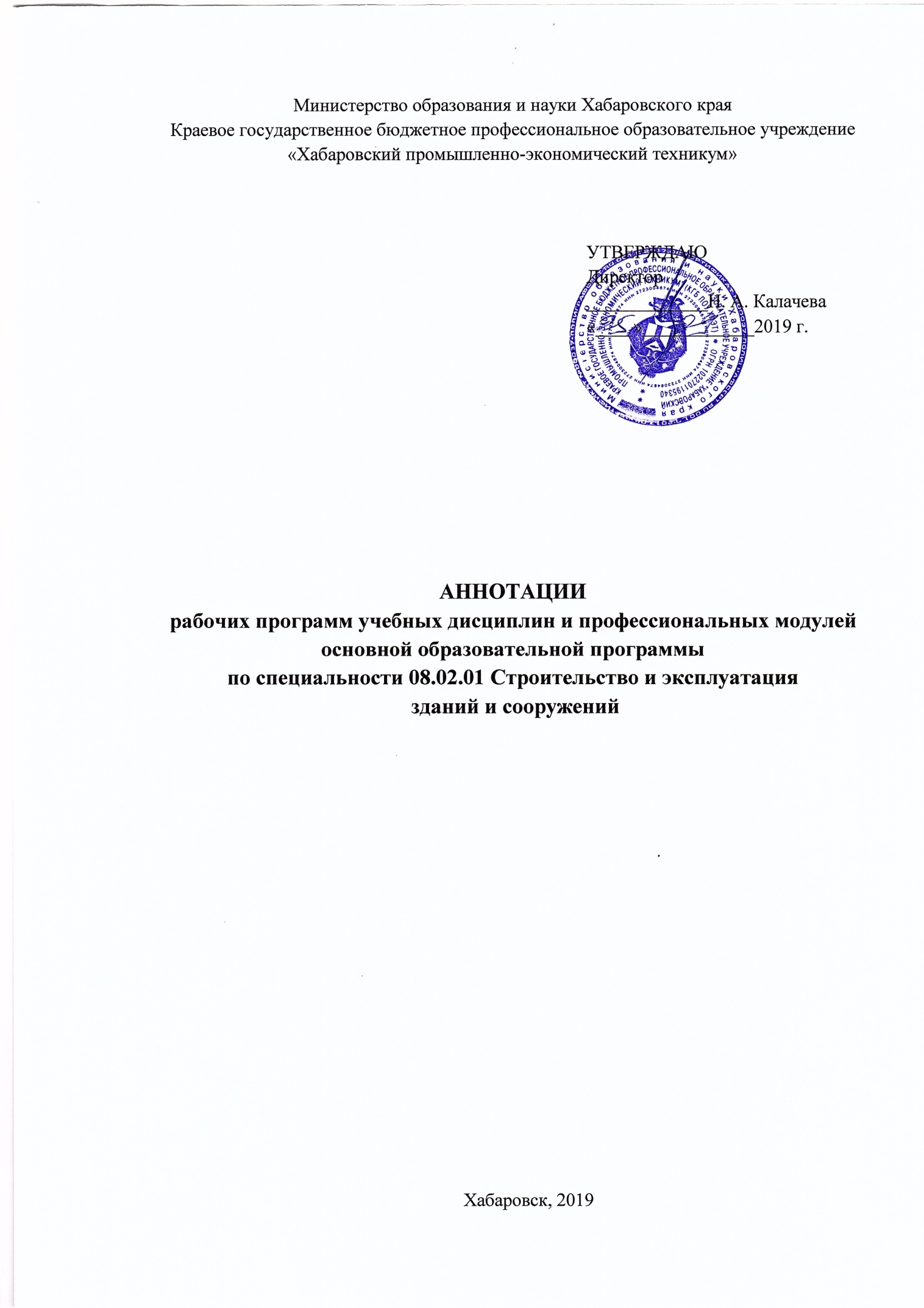 Краевое государственное бюджетное профессиональное образовательное учреждение«Хабаровский промышленно-экономический техникум»АННОТАЦИИрабочих программ учебных дисциплин и профессиональных модулейосновной образовательной программыпо специальности 38.02.06 Финансы Хабаровск, 2019Общеобразовательный учебный циклАннотация  программы учебной дисциплиныОУД.01 Русский язык Место дисциплины в структуре ООП:учебная дисциплина входит в общий гуманитарный  цикл. Учебная дисциплина имеет практическую направленность и имеет межпредметные связи с дисциплинами: литература, история   Цели освоения дисциплины: научиться грамотно, с учетом современных тенденций выбирать языковой вариант, адекватный условиям порождаемого текста, использовать свои знания при анализе текстов современных публикаций, применять полученные знания в профессиональной практической деятельности. Результаты освоения дисциплины; осуществлять речевой самоконтроль; оценивать устные и письменные высказывания с точки зрения языковых норм, извлекать необходимую информацию из различных источников: учебно-научных текстов, справочной литературы, средств массовой информации, в том числе представленных в электронном виде на различных информационных носителях соблюдать в практике письма орфографические и пунктуационные нормы современного русского литературного языка, соблюдать нормы речевого поведения в различных сферах и ситуациях общения, в том числе при обсуждении дискуссионных проблем; использовать основные приемы информационной переработки устного и письменного текста Содержание дисциплины:ВведениеЯзык и речь. Функциональные стилиФонетика, орфография, орфоэпия,  графика Лексика и фразеологияМорфемика, словообразование,орфографияМорфология и орфографияСинтаксис и пунктуация Аннотация  программы учебной дисциплиныОУД.02 ЛитератураМесто дисциплины в структуре ООП: Учебная дисциплина входит в общий гуманитарный цикл. Учебная дисциплина имеет практическую направленность и имеет межпредметные связи с дисциплинами: русский язык, история  Цели освоения дисциплины: воспитание духовно развитой личности, формирование гуманистического мировоззрения, гражданского сознания, чувства патриотизма, любви и уважения к литературе и ценностям отечественной культуры; развитие эмоционального восприятия художественного текста, образного и аналитического мышления, творческого воображения, читательской культуры и понимания авторской позиции; формирование начальных представлений о специфике литературы в ряду других искусств, потребности в самостоятельном чтении художественных произведений; развитие устной и письменной речи учащихся Результаты освоения дисциплины; образную природу словесного искусства; содержание изученных литературных произведений; основные факты жизни и творчества писателей-классиков XIX–XX вв.; основные закономерности историко-литературного процесса и черты литературных  направлений; основные теоретико-литературные понятияСодержание дисциплины: Русская литература первой половины 19 века. Русская литература второй половины 19 века. Русская литература 20 века.  Современный литературный процесс  Аннотация рабочей программы учебной дисциплины ОУД.03 Иностранный языкМесто дисциплины в структуре ООП: Учебная дисциплина входит в общий гуманитарный и социально-экономический  цикл (ОГСЭ). Учебная дисциплина имеет практическую направленность и имеет межпредметные связи с дисциплинами: русский язык, литература, история, география, обществознание, психология общения.Цели освоения дисциплины: - формирование представлений об иностранном языке как о языке международного общения и средстве приобщения к ценностям мировой культуры и национальных культур;- формирование коммуникативной компетенции, позволяющей общаться на английском языке в различных формах и на различные темы, в том числе в сфере профессиональной деятельности, с учетом приобретенного словарного запаса, а также условий, мотивов и целей общения;- формирование и развитие всех компонентов коммуникативной компетенции: лингвистической, социолингвистической, дискурсивной, социокультурной, социальной, стратегической и предметной;- воспитание личности, способной и желающей участвовать в общении на межкультурном уровне;- воспитание уважительного отношения к другим культурам и социальным субкультурам.Результаты освоения дисциплины: освоение содержания учебной дисциплины «Иностранный язык» обеспечивает достижение обучающимися следующих результатов:- сформированность ценностного отношения к языку как  средству отображения развития общества, его истории и духовной культуры и его роли в развитии мировой культуры;- умение организовать коммуникативную деятельность, ясно, логично и точно излагать свою точку зрения, используя адекватные языковые средства;- сформированность коммуникативной иноязычной компетенции, необходимой для успешной социализации и самореализации в современном поликультурном мире;- владение знаниями о социокультурной специфике страны/стран изучаемого языка умение выделять общее и различное в культуре родной страны и страны/стран изучаемого языка;- сформированность умения использовать иностранный язык как средство для получения информации из иноязычных источников в образовательных и самообразовательных целях.Содержание дисциплины:Введение. Основной модуль. Профессионально - ориентированный модуль.                                    2. Грамматический материал: местоимение, числительное, артикль, множественное число существительных, прилагательное, времена английского глагола в активном залоге. Аннотация  программы учебной дисциплиныОУД.04 МатематикаМесто дисциплины в структуре ООП:Учебная дисциплина «Математика» является учебным предметом обязательной предметной области «Математика и информатика» ФГОС среднего общего образования.В образовательных организациях, реализующих образовательную программу среднего общего образования в пределах освоения ООП СПО на базе основного общего образования, учебная дисциплина «Математика» изучается в общеобразовательном цикле учебного плана ООП СПО на базе основного общего образования с получением среднего общего образования (ПКРС, ПССЗ).В учебных планах ПКРС, ПССЗ учебная дисциплина «Математика» входит в состав общих общеобразовательных учебных дисциплин, формируемых из обязательных предметных областей ФГОС среднего общего образования, для профессий СПО или специальностей СПО соответствующего профиля образования.Цели освоения дисциплины:обеспечение сформированности представлений о социальных, культурных и исторических факторах становления математики;обеспечение сформированности логического, алгоритмического и математического мышления;обеспечение сформированности умений применять полученные знания при решении различных задач;обеспечение сформированности представлений о математике как части общечеловеческой культуры, универсальном языке науки, позволяющем описывать и изучать реальные процессы и явления.Результаты освоения дисциплины;Освоение содержания учебной дисциплины «Математика» обеспечивает достижение студентами следующих результатов:личностных:− сформированность представлений о математике как универсальном языке науки, средстве моделирования явлений и процессов, идеях и методах математики;− понимание значимости математики для научно-технического прогресса, сформированность отношения к математике как к части общечеловеческой культуры через знакомство с историей развития математики, эволюцией математических идей;− развитие логического мышления, пространственного воображения, алгоритмической культуры, критичности мышления на уровне, необходимом для будущей профессиональной деятельности, для продолжения образования и самообразования;− овладение математическими знаниями и умениями, необходимыми в             повседневной жизни, для освоения смежных естественно-научных дисциплин и дисциплин профессионального цикла, для получения образования в областях, не требующих углубленной математической подготовки;− готовность и способность к образованию, в том числе самообразованию, на протяжении всей жизни; сознательное отношение к непрерывному                        образованию как условию успешной профессиональной и общественной деятельности;− готовность и способность к самостоятельной творческой и ответственной деятельности;− готовность к коллективной работе, сотрудничеству со сверстниками в образовательной, общественно полезной, учебно-исследовательской, проектной и других видах деятельности;− отношение к профессиональной деятельности как возможности участия в решении личных, общественных, государственных, общенациональных проблем;метапредметных:− умение самостоятельно определять цели деятельности и составлять планы деятельности; самостоятельно осуществлять, контролировать и корректировать деятельность; использовать все возможные ресурсы для достижения поставленных целей и реализации планов деятельности; выбирать успешные стратегии в различных ситуациях;− умение продуктивно общаться и взаимодействовать в процессе совместной деятельности, учитывать позиции других участников деятельности, эффективно разрешать конфликты;− владение навыками познавательной, учебно-исследовательской и проектной деятельности, навыками разрешения проблем; способность и готовность к самостоятельному поиску методов решения практических задач, применению различных методов познания;− готовность и способность к самостоятельной информационно-познавательной деятельности, включая умение ориентироваться в различных источниках информации, критически оценивать и интерпретировать информацию, получаемую из различных источников;− владение языковыми средствами: умение ясно, логично и точно излагать свою точку зрения, использовать адекватные языковые средства;− владение навыками познавательной рефлексии как осознания совершаемых действий и мыслительных процессов, их результатов и оснований, границ своего знания и незнания, новых познавательных задач и средств для их достижения;− целеустремленность в поисках и принятии решений, сообразительность и интуиция, развитость пространственных представлений; способность воспринимать красоту и гармонию мира;предметных:−сформированность представлений о математике как части мировой культуры и месте математики в современной цивилизации, способах описания явлений реального мира на математическом языке;−сформированность представлений о математических понятиях как важнейших математических моделях, позволяющих описывать и изучать разные процессы и явления; понимание возможности аксиоматического построения математических теорий;− владение методами доказательств и алгоритмов решения, умение их применять, проводить доказательные рассуждения в ходе решения задач;− владение стандартными приемами решения рациональных и иррациональных, показательных, степенных, тригонометрических уравнений и неравенств, их систем; использование готовых компьютерных программ, в том числе для поиска пути решения и иллюстрации решения уравнений и неравенств;−сформированность представлений об основных понятиях математического анализа и их свойствах, владение умением характеризовать поведение функций, использование полученных знаний для описания и анализа реальных зависимостей;− владение основными понятиями о плоских и пространственных геометрических фигурах, их основных свойствах; сформированность умения распознавать геометрические фигуры на чертежах, моделях и в реальном мире; применение изученных свойств геометрических фигур и формул для решения геометрических задач и задач с практическим содержанием;−сформированность представлений о процессах и явлениях, имеющих вероятностный характер, статистических закономерностях в реальном мире, основных понятиях элементарной теории вероятностей; умений находить и оценивать вероятности наступления событий в простейших практических ситуациях и основные характеристики случайных величин;− владение навыками использования готовых компьютерных программ при решении задач.Содержание дисциплины;Содержание учебной дисциплины разработано в соответствии с основными содержательными линиями обучения математике:алгебраическая линия, включающая систематизацию сведений о числах; изучение новых и обобщение ранее изученных операций (возведение в степень, извлечение корня, логарифмирование, синус, косинус, тангенс, котангенс и обратные к ним); изучение новых видов числовых выражений и формул; совершенствование практических навыков и вычислительной культуры, расширениеи совершенствование алгебраического аппарата, сформированного в основной школе, и его применение к решению математических и прикладных задач;теоретико-функциональная линия, включающая систематизацию и расширение сведений о функциях, совершенствование графических умений; знакомство с основными идеями и методами математического анализа в объеме, позволяющем исследовать элементарные функции и решать простейшие геометрические, физические и другие прикладные задачи;линия уравнений и неравенств, основанная на построении и исследовании математических моделей, пересекающаяся с алгебраической и теоретико-функциональной линиями и включающая развитие и совершенствование техники алгебраических преобразований для решения уравнений, неравенств и систем; формирование способности строить и исследовать простейшие математические модели при решении прикладных задач, задач из смежных и специальных дисциплин;геометрическая линия, включающая наглядные представления о пространственных фигурах и изучение их свойств, формирование и развитие пространственного воображения, развитие способов геометрических измерений, координатногои векторного методов для решения математических и прикладных задач;стохастическая линия, основанная на развитии комбинаторных умений, представлений о вероятностно-статистических закономерностях окружающего мира.Разделы (темы), включенные в содержание учебной дисциплины, являются общими для всех профилей образования и при всех объемах учебного времени независимо от того, является ли учебная дисциплина «Математика» базовой или профильной.Аннотация  программы учебной дисциплиныОУД.05 Информатика Место дисциплины в структуре ООП:Учебная дисциплина «Информатика» входит в состав обязательной предметной области «Математика и информатика» ФГОС среднего общего образования.В профессиональных образовательных организациях, реализующих образовательную программу среднего общего образования в пределах освоения ОПОП СПО на базе основного общего образования, учебная дисциплина «Информатика» изучается в общеобразовательном цикле учебного плана ОПОП СПО на базе основного общего образования с получением среднего общего образования (ППКРС, ППССЗ).В учебных планах ППКРС, ППССЗ место учебной дисциплины «Информатика» — в составе общеобразовательных учебных дисциплин по выбору, формируемых из обязательных предметных областей ФГОС среднего общего образования, для профессий СПО или специальностей СПО соответствующего профиля профессионального образования. Дисциплина входит в математический и общий естественнонаучный цикл. Изучение данной дисциплины базируется на содержании неполного среднего образования. Основные положения дисциплины будут использованы при изучении учебных дисциплин, междисциплинарных курсов и профессиональных модулей.Цели освоения дисциплины:Содержание программы «Информатика» направлено на достижение следующих целей: формирование у обучающихся представлений о роли информатики и информационно-коммуникационных технологий (ИКТ) в современном обществе, понимание основ правовых аспектов использования компьютерных программ и работы в Интернете;формирование у обучающихся умений осуществлять поиск и использование информации, необходимой для эффективного выполнения профессиональных задач, профессионального и личностного развития;формирование у обучающихся умений применять, анализировать, преобразовывать информационные модели реальных объектов и процессов  средствами информатики, используя при этом ИКТ, в том числе при изучении других дисциплин;развитие у обучающихся познавательных интересов, интеллектуальных и творческих способностей путем освоения и использования методов информатики и средств ИКТ при изучении различных учебных предметов;приобретение обучающимися опыта использования информационных технологий в индивидуальной и коллективной учебной и познавательной, в том числе проектной, деятельности;приобретение обучающимися знаний этических аспектов информационной деятельности и глобальных информационных коммуникаций в глобальных сетях; осознание ответственности людей, вовлеченных в создание и использование информационных систем, распространение и использование информации;владение информационной культурой, способностью анализировать и оценивать информацию с использованием ИКТ, средств образовательных и социальных коммуникаций.Результаты освоения дисциплины;Освоение системы базовых знаний, отражающих вклад информатики в формирование современной научной картины мира, роль информационных процессов в обществе, биологических и технических системах; средства моделирования явлений и процессов;Развитие логического мышления, алгоритмической культуры, познавательных интересов, интеллектуальных и творческих способностей путем освоения и использования методов информатики и средств ИКТ при изучении различных учебных предметов на уровне, необходимом для будущей профессиональной деятельности для продолжения образования и самообразования;Овладение умениями применять, анализировать, преобразовывать информационные модели реальных объектов и процессов, используя при этом ИКТ, в том числе при изучении других дисциплин;Воспитание ответственного отношения к соблюдению этических и правовых норм информационной деятельности;Приобретение опыта использования информационных технологий в индивидуальной и коллективной учебной и познавательной, в том числе проектной деятельности.Содержание дисциплиныУчебная дисциплина «Информатика» включает следующие разделы:-  Информационная деятельность человека;-  Информация и информационные процессы;- Средства информационных и коммуникационных технологий (ИКТ); - Технологии создания и преобразования информационных объектов;- Телекоммуникационные технологии.Содержание учебной дисциплины позволяет реализовать разноуровневое изучение информатики для различных профилей профессионального образования и обеспечить связь с другими образовательными областями, учесть возрастные особенности обучающихся, выбрать различные пути изучения материалаАннотация  программы учебной дисциплиныОУД.06 ИсторияМесто дисциплины в структуре ППССЗДисциплина относится к группе базовых общеобразовательныхдисциплин общеобразовательного цикла.Цель изучения дисциплиныУчебная дисциплина преследует цели:– воспитание гражданственности, национальной идентичности;– развитие мировоззренческих убеждений учащихся на основеосмысления ими исторически сложившихся культурных, религиозных,этнонациональных традиций, нравственных и социальных установок,идеологических доктрин;– развитие способности понимать историческую обусловленностьявлений и процессов современного мира– овладение умениями и навыками поиска, систематизации икомплексного анализа исторической информации;– формирование исторического мышления – способностирассматривать события и явления с точки зрения их историческойобусловленности– сопоставлять различные версии и оценки исторических событий иличностей, определять собственное отношение к дискуссионнымпроблемам прошлого и современности.В результате освоения дисциплины обучающийся должен знать:– основные факты, процессы и явления, характеризующиецелостность отечественной и всемирной истории;– периодизацию всемирной и отечественной истории;современные версии и трактовки важнейших проблем отечественнойи всемирной истории;– особенности исторического пути России, ее роль в мировомсообществе;– основные исторические термины и даты.Требования к результатам освоения дисциплины.В результате освоения дисциплины обучающийся должен уметь:– анализировать историческую информацию, представленную вразных знаковых системах (текст, карта, таблица, схема,аудиовизуальный ряд);– различать в исторической информации факты и мнения,исторические описания и исторические объяснения;– устанавливать причинно-следственные связи между явлениями,пространственные и временные рамки изучаемых историческихпроцессов и явлений;– представлять результаты изучения исторического материала вформах конспекта, реферата, рецензии;– использовать приобретенные знания и умения в практическойдеятельности и повседневной жизни.Структура дисциплиныКурс изучение дисциплины состоит из следующих разделов:– древнейшая стадия истории человечества. Цивилизации древнегомира;– цивилизации запада и востока в средние века;– история России с древнейших времен до конца XVII века;– истоки индустриальной цивилизации: страны западной Европы вXVI – XVIII вв.;– Россия в XVIII веке;– становление индустриальной цивилизации;– процесс модернизации в традиционных обществах востока;– Россия в XIX веке;– от новой истории к новейшей– между мировыми войнами;– вторая мировая война;– мир во второй половине XX века;– СССР в 1945-1991 годы;- Россия и мир на рубеже XX – XXI веков.Аннотация  программы учебной дисциплиныОУД.07  Обществознание      Место дисциплины в структуре ООП:  Дисциплина входит в общеобразовательный цикл основной образовательной программы.Цели освоения дисциплины:воспитание гражданственности, социальной ответственности, правового самосознания, патриотизма, приверженности конституционным принципам Российской Федерации;развитие личности на стадии начальной социализации, становление правомерного социального поведения, повышение уровня политической, правовой и духовно-нравственной культуры подростка;углубление интереса к изучению социально-экономических и политико-правовых дисциплин;умение получать информацию из различных источников, анализировать, систематизировать ее, делать выводы и прогнозы;содействие формированию целостной картины мира, усвоению знаний об основных сферах человеческой деятельности, социальных институтах, нормах регулирования общественных отношений, необходимых для взаимодействия с другими людьми в рамках отдельных социальных групп и общества в целом;формирование мотивации к общественно полезной деятельности, повышение стремления к самовоспитанию, самореализации, самоконтролю;применение полученных знаний и умений в практической деятельности в различных сферах общественной жизни.Результаты освоения дисциплины: В результате освоения дисциплины студент должен знать:- биосоциальную значимость человека, основные этапы и факторы социализации личности, место и роль человека в системе общественных отношений; - тенденции развития общества в целом как сложной динамической системы, а также важнейших социальных институтов; -необходимость регулирования общественных отношений, сущность социальных норм, механизмы правового регулирования; -особенности социально-гуманитарного познания. Формируемые компетенцииВ рамках программы учебной дисциплины осваиваются ОК 01. ОК 02. ОК 03.ОК 4. ОК 5 ОК6. ОК 07. ОК 8. ОК 09. ОК 10. Аннотация к программе дисциплины ОУД. 08. ПравоМесто дисциплины в структуре ООП:Учебная дисциплина входит в общеобразовательный и относится к общеобразовательные учебным дисциплинам. Учебная дисциплина имеет практическую направленность и имеет межпредметные связи с дисциплинами: теория государства и права, конституционное право, административное право, семейное право, гражданское право, трудовое право и др.Цели освоения дисциплины:Формирование мировоззрения позволяющее правильно ориентироваться в вопросах особенностей конституционного строя Российской Федерации.Получение теоретических знаний и практических навыков в области развития российского права. В результате освоения дисциплины обучающийся должен знать:специфику профессиональной юридической деятельности адвоката, судьи, прокурора, нотариуса, следователя, юрисконсульта; теории происхождение права и государства; формы государства; структуру нормы права; источники права; структуру правоотношений; виды юридической  ответственности; основы конституционного строя РФ; права и обязанности граждан РФ; субъекты и объекты гражданского права; наследование по закону и завещанию; судебную систему РФ.Формируемые компетенцииВ рамках программы учебной дисциплины формируются следующие компетенции: ОК 2-6, 8-10Содержание дисциплиныУчебная дисциплина ОУД.08 «Право» по своему содержанию включает в себя семь (17) разделов:Раздел 1: «Право и государство» Раздел 2: «Система и структура права»Раздел 3: «Правотворчество и правоприменение»Раздел 4: «Правоотношения»Раздел 5: «Правонарушения и юридическая ответственность»Раздел 6: «Право и личность»Раздел 7 «Основные правовые системы современности»Раздел 8 «Конституционное право»Раздел 9 «Гражданское право»Раздел 10 «Семейное право»Раздел 11 «Трудовое право»Раздел 12 «Административное право»Раздел 13 «Уголовное право»Раздел 14 «Экологическое право»Раздел 15 «Международное право» Раздел 16 «Правосудие в Российской Федерации»Раздел 17 «Профессия и право»Аннотация  программы учебной дисциплины ОУД.09  География     Место дисциплины в структуре ООП:  Дисциплина входит в общеобразовательный цикл основной образовательной программы.Цели освоения дисциплины:• освоение системы географических знаний о целостном, многообразном и динамично изменяющемся мире, взаимосвязи природы, населения и хозяйства на всех территориальных уровнях;• овладение умениями сочетать глобальный, региональный и локальный подходы для описания и анализа природных, социально-экономических, геоэкологических процессов и явлений;• развитие познавательных интересов, интеллектуальных и творческих способностей посредством ознакомления с важнейшими географическими особенностями и проблемами мира в целом, его отдельных регионов и ведущих стран;• воспитание уважения к другим народам и культурам, бережного отношения к окружающей природной среде;• использование в практической деятельности и повседневной жизни разнообразных географических методов, знаний и умений, а также географической информации;• нахождение и применение географической информации, включая географические карты, статистические материалы, геоинформационные системы и интернет-ресурсы, для правильной оценки важнейших социально-экономических вопросов международной жизни;• понимание географической специфики крупных регионов и стран мира в условиях стремительного развития международного туризма и отдыха, деловых и образовательных программ, телекоммуникаций и простого общения.Результаты освоения дисциплины: В результате освоения дисциплины студент должен знать:- основные географические понятия и термины; традиционные и новые методы географических исследований;- особенности размещения основных видов природных ресурсов, их главные месторождения и территориальные сочетания; численность и динамику населения мира, отдельных регионов и стран, их этногеографическую специфику; различия в уровне и качестве жизни населения, основные направления миграций; проблемы современной урбанизации;        -географические аспекты отраслевой и территориальной структуры мирового хозяйства, размещения его основных отраслей; географическую специфику отдельных стран и регионов, их различия по уровню социально-экономического развития, специализации в системе международного географического разделения труда; географические аспекты глобальных проблем человечества; Формируемые компетенцииВ рамках программы учебной дисциплины осваиваются ОК 4. ОК 5 ОК6. ОК 8.Аннотация  программы учебной дисциплины ОУД.10  Основы безопасности жизнедеятельностиМесто дисциплины в структуре ООП:Учебная дисциплина входит в цикл общеобразовательных  дисциплин.Учебная дисциплина имеет практическую направленность и имеет межпредметные связи с курсами истории, географии, политологии, социологии, философии, литературы, физической культуры и т.д.Цели освоения дисциплины:освоение знаний о здоровом образе жизни; об опасных и чрезвычайных ситуациях            и основах безопасного поведения при их возникновении;развитие качеств личности, необходимых для ведения здорового образа жизни, обеспечения безопасного поведения в опасных и чрезвычайных ситуациях;воспитание чувства ответственности за личную безопасность, ценностного отношения к     своему здоровью и жизни;овладение умениями предвидеть потенциальные опасности и правильно действовать в     случае их наступления, использовать средства индивидуальной и коллективной защиты,     оказывать первую медицинскую помощь.Уметь:владеть способами защиты населения от чрезвычайных ситуаций природного и техногенного характера;пользоваться средствами индивидуальной и коллективной защиты;оказывать первую помощь пострадавшим;вызывать (обращаться за помощью) в случае необходимости в соответствующие службы экстренной помощи.Знать:основы здорового образа жизни; факторы, укрепляющие и разрушающие здоровье; вредные привычки и их профилактику;правила безопасного поведения в чрезвычайных ситуациях социального, природного и   техногенного характера;    способы безопасного поведения в природной среде;основные виды потенциальных опасностей и их последствия в профессиональной деятельности и быту, принципы снижения вероятности их реализации;основы военной службы и обороны государства;задачи и основные мероприятия гражданской обороны;способы защиты населения от оружия массового поражения;меры пожарной безопасности и правила безопасного поведения при пожарах;организацию и порядок призыва граждан на военную службу и поступления на нее в добровольном порядке;Формируемые компетенцииЦенностно-смысловая компетенция. Общекультурная компетенция  Учебно-познавательная компетенция Информационная компетенция Коммуникативная компетенция.Содержание дисциплиныОпасные ЧС техногенного характера. Причины аварий и катастроф на промышленных объектах  Обеспечение военной безопасности РФ. Основы обороны государства. Основы военной службы Основы первой медицинской помощи. Основы здорового образа жизниАннотация  программы учебной дисциплины ОУД.11  Физическая культураМесто дисциплины в структуре ООП:Рабочая программа учебной дисциплины «Физическая культура» составлена в соответствии с программой подготовки специалистов среднего звена (ППССЗ). Место учебной дисциплины в структуре ППССЗ:- учебная дисциплина «Физическая культура» входит в общеобразовательный циклЦели освоения дисциплины:развитие физических качеств и способностей, совершенствование функциональных возможностей организма, укрепление индивидуального здоровья;формирование устойчивых мотивов и потребностей в бережном отношении к собственному здоровью, в занятиях физкультурно-оздоровительной и спортивно-оздоровительной деятельностью;овладение технологиями современных оздоровительных систем физического воспитания, обогащение индивидуального опыта занятий специально-прикладными физическими упражнениями и базовыми видами спорта; овладение системой профессионально и жизненно значимых практических умений и навыков, обеспечивающих сохранение и укрепление физического и психического здоровья;Уметь: Знатьвлияние оздоровительных систем физического воспитания на укрепление здоровья, профилактику профессиональных заболеваний, вредных привычек и увеличение продолжительности жизни;способы контроля и оценки индивидуального физического развития и физической подготовленности;правила и способы планирования системы индивидуальных занятий физическими упражнениями различной направленности;уметь:выполнять индивидуально подобранные комплексы оздоровительной и адаптивной (лечебной) физической культуры;выполнять простейшие приемы самомассажа и релаксации;проводить самоконтроль при занятиях физическими упражнениями;преодолевать искусственные и естественные препятствия с использованием разнообразных способов передвижения;выполнять приемы защиты и самообороны, страховки и самостраховки;осуществлять творческое сотрудничество в коллективных формах занятий физической культурой;выполнять контрольные нормативы, предусмотренные государственным стандартом по легкой атлетике, гимнастике, плаванию и лыжам при соответствующей тренировке, с учетом состояния здоровья и функциональных возможностей своего организма; использовать приобретенные знания и умения в практической деятельности и повседневной жизни для:Содержание дисциплиныФизическая  культура в профессиональной подготовке студента. Совершенствование техники бега на короткие, средние и длинные дистанции, прыжка в длину с разбега. Основы здорового образа жизни студентов. Совершенствование физических качеств. Педагогические основы физического воспитания Совершенствование техники в настольном теннисе Основы методики самостоятельных занятий физическими упражнениями. Совершенствование техники лыжных ходовАннотация  программы учебной дисциплиныОУД.12 ЭкологияМесто дисциплины в структуре ППССЗУчебная дисциплина «Экология» является учебным предметом по выбору из обязательной предметной области «Естественные науки» ФГОС среднего общего образования.Цель изучения дисциплиныЦелью изучения дисциплины является приобретение теоретических и практических навыков в области экологии.Требования к результатам освоения дисциплиныВ результате освоения дисциплины обучающийся должен уметь:– объяснять смысл экологических глобальных проблем;– давать характеристику антропогенного воздействия на оболочки Земли;– прогнозировать и анализировать отрицательные последствия деятельности человека на природу;– применять экологические закономерности при воздействии любого производства на устойчивость биосферы;– владеть языком предмета; грамотно осуществлять поиск новой информации в литературе, Интернет-ресурсах, адекватно оценивать новую информацию, – анализировать эколого-географическую обстановку своего региона, края;– выполнять проекты экологически ориентированной социальной деятельности, связанных с экологической безопасностью окружающей среды, здоровьем людей и повышением их экологической культуры.В результате освоения дисциплины обучающийся должен знать:– предмет, задачи и методы изучения экологии;– об изменениях взаимоотношений человека и природы с развитием хозяйственной деятельности;– о современных экологических проблемах и путях их преодоления;– о среде обитания и ее экологических характеристиках;– характеристику биогеоценозов, агроценозов, цепей питания, правило экологических пирамид;– о правовых и социальных аспектах экологии. Курс изучение дисциплины состоит из следующих разделов:Раздел 1 Экология как научная дисциплинаРаздел 2 «Среда обитания человека и экологическая безопасность»Раздел 3.  «Концепция устойчивого развития»Раздел 4 «Охрана природы».Аннотация  программы учебной дисциплины ОУД.13 ЕстествознаниеМесто дисциплины в структуре ППССЗУчебная дисциплина «Естествознание» является учебным предметом по выборуиз обязательной предметной области «Естественные науки» ФГОС среднего общего образования.Цель изучения дисциплиныЦелью изучения дисциплины является приобретение теоретических знаний и практических навыков в области естествознания.Требования к результатам освоения дисциплины   В результате изучения учебной дисциплины «Естествознание» студент должен: уметь:•приводить примеры экспериментов, обосновывающих: атомно-молекулярное строение вещества, существование электромагнитного поля, волновые и корпускулярные свойства света, содержание химических элементов и веществ в продуктах питания, клеточное строение живых организмов, роль ДНК как носителя наследственной информации, эволюцию живой природы, превращения энергии и веществ в природе,  вероятностный характер процессов в живой и неживой природе, взаимосвязь компонентов экосистемы, влияние деятельности человека на экосистемы;•объяснять прикладное значение важнейших достижений в области естественных наук для: развития энергетики, науки, средств связи,  создания биотехнологий, профилактики и лечения инфекционных заболеваний, охраны окружающей среды и рационального природопользования;•	выдвигать гипотезы и предлагать пути их проверки, делать выводы на основе экспериментальных данных, представленных в виде графика, таблицы или диаграммы;•	работать с естественнонаучной информацией, содержащейся в сообщениях СМИ, интернет-ресурсах, научно-популярной литературе: владеть методами поиска, выделять смысловую основу и оценивать достоверность информации.Использовать приобретенные знания и умения в практической (профессиональной) деятельности и повседневной жизнизнать/понимать•смысл понятий: естественно-научный метод познания, электромагнитное поле, электромагнитные волны, квант, эволюция Вселенной, большой взрыв, Солнечная система, галактика, химическая реакция, показатель кислотности, индикатор, жесткость воды,  макромолекула, белок, углевод,  катализатор, фермент, клетка, ДНК, вирус, иммунитет, биологическая эволюция, движущие силы эволюции,  биоразнообразие, организм, биогеоценоз, популяция, экосистема, биосфера, экологический фактор, озоновая дыра, кислотный дождь; вклад великих ученых в формирование современной естественнонаучной картины мира.Формируемые компетенцииВ рамках программы учебной дисциплины осваиваются ОК.01, ОК.02, ОК.03, ОК.04, ОК.06, ОК.07, ОК.08Содержание дисциплиныПрограмма учебной дисциплины «Естествознание» включает в себя три основных раздела, обладающие относительной самостоятельностью и целостностью: «Физика», «Химия» и «Биология» для учреждений СПО, обеспечивающих подготовку квалифицированных специалистов среднего звена по профессиям социально-экономического профиля.Аннотация к программе дисциплины ОУД.14  ЭкономикаМесто дисциплины в структуре ООП:  Программа по экономике составлена на основе федерального компонента государственного стандарта среднего (полного) общего образования. Программа учебной дисциплины является частью программы подготовки специалистов среднего звена (ППССЗ) в соответствии с ФГОС среднего (полного) общего образования.Программа предлагает определенную последовательность и глубину изучения экономических концепций, позволяющую обеспечить преемственность со следующей ступенью образования (средним или высшим профессиональным образованием). Цели освоения дисциплины:Освоение содержания учебной дисциплины «Экономика» обеспечивает достижение студентами следующих результатов:развитие гражданского образования, экономического образа мышления; потребности в получении экономических знаний и интереса к изучению экономических дисциплин; способности к личному самоопределению и самореализации;воспитание ответственности за экономические решения; уважения к труду и предпринимательской деятельности; освоение системы знаний об экономической деятельности фирм и государства, об экономике России для последующего изучения экономических дисциплин в учреждениях системы среднего и высшего профессионального образования или для самообразования;Результаты освоения дисциплины:Знать/Пониматьоб экономической сфере в жизни общества; как пространстве, в котором осуществляется экономическая деятельность индивидов, семей, отдельных предприятий и государства;сущности экономических институтов, их роли в социально-экономическом развитии общества; понимание значения этических норм и нравственных ценностей в экономической деятельности отдельных людей и общества; сформированность уважительного отношения к чужой собственности; знание особенностей современного рынка труда, владение этикой трудовых отношений;понимание места и роли России в современной мировой экономике; умение ориентироваться в текущих экономических событиях в России и в мире.Уметь:принимать рациональные решения в условиях относительной ограниченности доступных ресурсов, оценивать и принимать ответственность за их возможные последствия для себя, своего окружения и общества в целом;применять полученные знания и сформированные навыки для эффективного исполнения основных социально-экономических ролей (потребителя, производителя, покупателя, продавца, заёмщика, акционера, наёмного работника, работодателя, налогоплательщика); умение различать факты, аргументы и оценочные суждения; Владеть навыкамипоиска актуальной экономической информации в различных источниках, включая Интернет; Содержание дисциплины: Экономические модели.  Альтернативная стоимость и факторы производства. Специализация, обмен, абсолютные и сравнительные преимущества. Спрос и предложение. Рыночное равновесие.Аннотация к программе дисциплины ОУД.15  АстрономияМесто дисциплины в структуре ООП:  Учебная дисциплина «Астрономия» входит  в естественнонаучный   цикл.  Учебная дисциплина  имеет практическую направленность и имеет межпредметные связи с физикой, математикой, географией, биологиейЦели освоения дисциплины:- понимания принципиальной роли астрономии в познании фундаментальных законов природы и современной естественно – научной картины мира; - знаний о физической природе небесных тел и систем, строения и эволюции Вселенной, пространственных и временных масштабов Вселенной, наиболее важных астрономических открытиях, определивших развитие науки и техники;- умений объяснять видимое положение и движение небесных тел принципами определения местоположения и времени по астрономическим объектам, навыками практического использования компьютерных приложений для определения вида звездного неба в конкретном пункте для заданного времени;- умения применять  приобретенные знания для решения практических задач повседневной жизни;- научного мировоззрения; - навыков использования естественно – научных, особенно физико - математических знаний для объективного анализа устройства окружающего мира на примере достижений современной астрофизики, астрономии и космонавтики.Результаты освоения дисциплины:           В результате освоения дисциплины обучающийся должен уметь: - приводить примеры: роли астрономии в развитии цивилизации, использования методов исследований, влияния солнечной активности на Землю;-- описывать и объяснять: различия календарей, условия наступления солнечных и лунных затмений, фазы Луны, суточные движения светил, причины возникновения приливов и отливов; принцип действия оптического телескопа, взаимосвязь физико-химических характеристик звезд с использованием диаграммы "цвет-светимость";- методы определения расстояний и линейных размеров небесных тел;- находить на небе основные созвездия Северного полушария;-использовать приобретенные знания и умения в практической деятельности и повседневной жизни В результате освоения дисциплины обучающийся должен знать: -  понятия:  геоцентрическая и гелиоцентрическая система, видимая звездная величина, созвездие, комета, астероид, метеор, метеорит, метеороид, планета, спутник, звезда,  Солнечная система, Галактика, Вселенная, всемирное и поясное время,  внесолнечная планета (экзопланета), спектральная классификация звезд, параллакс, реликтовое излучение, Большой Взрыв, черная дыра;Содержание дисциплины:В дисциплину входят введение и 3 раздела: история развития астрономии; устройство Солнечной системы; Строение и эволюция Вселенной. В каждом разделе предусмотрено проведение практических работ.ОГСЭ.00 Общий гуманитарный и социально-экономический циклАннотация к рабочей программе дисциплины ОГСЭ.01Основы философииМесто дисциплины в структуре ООП:Учебная дисциплина входит в общий гуманитарный и социально-экономический цикл (ОГСЭ).Учебная дисциплина имеет практическую направленность и имеет межпредметные связи с дисциплинами: история, обществознание, психология общения.Цели освоения дисциплины:  Формирование у студентов представлений о философии,  знаний об исторических этапах развития  философии и основных проблемах современного философского знания, ознакомление с базовыми философскими понятиями, развитие навыков теоретического анализа проблем, стоящих      перед обществом и человеком в современном мире.В результате освоения дисциплины обучающийся должен уметь: Ориентироваться в наиболее общих философских проблемах бытия, познания, ценностей, свободы и смысла жизни как основах формирования культуры гражданина и будущего специалиста. В результате освоения дисциплины обучающийся должен знать: -  основные категории и понятия философии;  - роль философии в жизни человека и общества;                  -  основы философского учения о бытии; - сущность процесса познания; - основы научной, философской и религиозной картин мира; -  об условиях формирования личности, свободе и ответственности за сохранение жизни, культуры, окружающей среды;  - о социальных и этнических проблемах, связанных с развитием и использованием достижений науки, техники и технологий по выбранному профилю профессиональной деятельности; - Традиционные общечеловеческие ценности,  как основа поведения в коллективе, команде.Формируемые компетенцииВ рамках программы учебной дисциплины осваиваются ОК.01, ОК.02, ОК.03, ОК.04,  ОК.06Формируемые компетенции   Структура курса состоит из двух частей: исторической и теоретической. Историко - философский раздел включает в себя характеристику основных этапов истории западноевропейской философии и русской философии, включая характеристику наиболее крупных философов и философских школ. Теоретический раздел курса включает  в себя основные проблемы бытия и познания, а также социальной философии.Аннотация к программе дисциплиныОГСЭ.02 ИсторияОбласть применения программы дисциплины Рабочая программа   дисциплины  является  частью  программы  подготовки специалистов  среднего  звена  (далее  ППССЗ)  в  соответствии  с  ФГОС  по  специальности  СПО.Рабочая  программа  дисциплины  ОГСЭ.02.  История  может  быть  использована  другими образовательными  учреждениями  профессионального  и  дополнительного  образования, реализующими образовательную программу среднего профессионального образования.Место  дисциплины  в  структуре  основной  профессиональной  образовательной программы: Дисциплина  ОГСЭ.02.  История  входит  в  Общий  гуманитарный  и  социально-экономический учебный цикл ОПОП и изучается как базовая дисциплина.Цели и задачи дисциплины – требования к результатам освоения дисциплины: В результате освоения дисциплины обучающийся должен уметь: ориентироваться в  современной  экономической,  политической  и  культурной ситуации в России и мире; выявлять взаимосвязь отечественных, региональных, мировых;социально-экономических, политических и культурных проблем; знать: основные направления развития ключевых регионов мира на рубеже веков (XX и XXI вв.);  сущность и причины локальных, региональных, межгосударственных конфликтов в  конце  XX  -  начале  XXI  вв.;  основные   процессы политического и экономического развития ведущих государств и регионов мира; назначение ООН, НАТО, ЕС и других организаций и основные направления их деятельности; о роли науки, культуры и религии в сохранении и укреплении национальных   и государственных традиций;  содержание   и назначение важнейших нормативных правовых и законодательных актов  мирового  и  регионального значения;Формируемые компетенцииВ рамках программы учебной дисциплины осваиваются ОК.01, ОК.02, ОК.03, ОК.04, ОК.06, ОК.07, ОК.08, ОК.09Краткое содержание дисциплины Изучение  дисциплины  ОГСЭ.02.  История   формирует у обучающихся целостную историческую картину мира, мировоззренческую позицию, знания об особенностях и закономерностях российского исторического процесса, и месте России в мировом сообществе.Аннотация к программе дисциплиныОГСЭ.03 Психология общенияМесто дисциплины в структуре ООП:Учебная дисциплина входит в общий гуманитарный и социально-экономический  цикл (ОГСЭ) подготовка специалистов среднего звена. Цели освоения дисциплины: Приобретение студентами теоретических и практических умений в области психологии общения.В результате освоения дисциплины обучающийся должен уметь: применять техники и приемы эффективного общения в профессиональной деятельности; использовать приемы саморегуляции поведения в процессе межличностного общения; В результате освоения дисциплины обучающийся должен знать: взаимосвязь общения и в общении; техники и приемы общения, правила слушания, ведения беседы, деятельности; цели, функции, виды и уровни общения; роли и ролевые ожидания в общении; виды социальных взаимодействий; механизмы взаимопонимания убеждения; этические принципы общения; источники, причины, виды и способы разрешения конфликтов.Формируемые компетенции:  ОК 1-12, ПК 1.1Содержание дисциплиныРаздел I. Введение в учебную дисциплину. Тема 1.1. Психология общения как учебная дисциплина. Тема 2.1. Общение – основа человеческого бытия. Тема 2.2. Общение как восприятие людьми друг друга (перцептивная сторона общения).Тема 2.3. Общение как взаимодействие(интерактивная сторона общения).Тема 2.4. Общение как обмен информацией (коммуникативная сторона общения).Тема 2.5. Формы делового общения и их характеристики.Раздел III. Конфликты и способы их предупреждения и разрешения. Тема 3.1Конфликт, его сущность и основные характеристики.Раздел IV. Этические нормы общения. Тема 4.1. Общие сведения об этической культуре.Аннотация к рабочей программе дисциплины ОГСЭ 04. Иностранный язык в профессиональной деятельностиМесто дисциплины в структуре ООП: учебная дисциплина «Иностранный язык» является обязательной частью общепрофессионального цикла основной образовательной программы в соответствии с ФГОС по специальности 38.02.06 «Финансы».Цели освоения дисциплины:-повышение исходного уровня владения иностранным языком, достигнутого на предыдущей ступени образования;- овладение необходимым и достаточным уровнем коммуникативной компетенции для решения социально-коммуникативных задач в различных областях бытовой, культурной, профессиональной и научной деятельности при общении с зарубежными партнерами, при подготовке научных работ, а также для дальнейшего самообразования;- сформированность социокультурной компетенции и поведенческих стереотипов, необходимых для успешной адаптации выпускников на рынке труда;- сформированность умения самостоятельно приобретать знания для осуществления бытовой и профессиональной коммуникации на иностранном языке;- развитие когнитивных и исследовательских умений, расширение кругозора и повышение информационной культуры студентов;-сформированность представления об основах межкультурной коммуникации, воспитание толерантности и уважения к духовным ценностям разных стран и народов;- расширение словарного запаса и формирование терминологического аппарата на иностранном языке.В результате освоения дисциплины обучающийся должен уметь:-вести диалог/полилог в ситуациях неофициального и официального общения;-запрашивать информацию и обмениваться информацией;-формулировать связные высказывания; -понимать основное содержание несложных аутентичных аудиотекстов ;-писать личное (электронное) письмо, заполнять анкету, письменно излагать сведения о себе в форме, принятой в стране/странах изучаемого языка;-распознавать и употреблять в речи лексические единицы в рамках тем, включенных в раздел «Предметное содержание речи»;-оперировать в процессе устного и письменного общения основными синтактическими конструкциями в соответствии с коммуникативной задачей.Формируемые компетенции: В рамках программы учебной дисциплины осваиваются ОК1,ОК2,ОК3,ОК4,ОК5,ОК6,ОК7,ОК8,ОК9.Содержание дисциплины:1. Введение 2. Основной модуль 3.Грамматический материал: времена английского глагола в активном и пассивном залогах, модальные глаголы, причастие, инфинитив, герундий, согласование времен, косвенная речь.Аннотация к рабочей программе дисциплины ОГСЭ.05 Физическая культураМесто дисциплины в структуре ООП:Учебная дисциплина «Физическая культура» принадлежит к общему гуманитарному и социально экономическому циклу.Учебная дисциплина имеет практическую направленность и имеет межпредметные связи сУчебная дисциплина ведется 3,4,5,6 семестрЦели освоения дисциплины:Использовать физкультурно-оздоровительную деятельность для укрепления здоровья, достижения жизненных и профессиональных целей Знать: Роль физической культуры в общекультурном, профессиональном и социальном развитии человека;Основы здорового образа жизни;Условия профессиональной деятельности и зоны риска физического здоровья для профессии (специальности)Средства профилактики перенапряженияУметь:Использовать физкультурно-оздоровительную деятельность для укрепления здоровья, достижения жизненных и профессиональных целей;Применять рациональные приемы двигательных функций в профессиональной деятельностиПользоваться средствами профилактики перенапряжения характерными для данной профессии (специальностиФормируемые компетенцииОК3 ОК 4 ОК 6 ОК 7 ОК 8Содержание дисциплиныСовершенствование техники бега на короткие, средние и длинные дистанции, прыжка в длину с разбега. Совершенствование техники в настольном теннисе. Совершенствование физических качеств. Совершенствование техники лыжных ходов. Совершенствование техники в волейболе. Совершенствование техники в баскетболе. Совершенствование физических качеств. Совершенствование техники бега на короткие, средние   дистанции. Совершенствование техники бега на короткие, средние и длинные дистанции. Совершенствование физических качеств. Совершенствование техники лыжных ходов. Совершенствование техники в волейболе. Аннотация к рабочей программе дисциплины ОГСЭ.06 Финансовая грамотностьМесто дисциплины в структуре ООП:Учебная дисциплина входит в общий гуманитарный и социально-экономический цикл (ОГСЭ).Учебная дисциплина имеет практическую направленность и имеет межпредметные связи с дисциплинами: экономика, обществознание.Цели освоения дисциплины:Приобретение знаний о существующих в России финансовых институтах и финансовых продуктах, а также о способах получения информации об этих продуктах и институтах из различных источников; формирования знаний о таких способах повышения благосостояния, как инвестирование денежных средств, использование пенсионных фондов, создание собственного бизнеса.В результате освоения дисциплины обучающийся должен уметь: Использовать информацию в процессе принятия решений о сохранении и накоплении денежных средств, при оценке финансовых рисков, при сравнении преимуществ и недостатков различных финансовых услуг в процессе выбора;В результате освоения дисциплины обучающийся должен знать: - как работает банковская система в России; виды кредитов; как работают сберегательные вклады; что такое ипотека; - что такое налоги и зачем они нужны; почему государство выпускает облигации;  - что такое страхование и от каких рисков оно защищает; виды страхования в России;  - что такое  ИНН и зачем он нужен; как работает государственная пенсионная система в       России; что такое предпринимательство; о том, что такое финансовое мошенничество;  В результате освоения дисциплины обучающийся должен уметь:   - использовать информацию в процессе принятия решений о сохранении и накоплении денежных средств, при оценке финансовых рисков, при сравнении преимуществ и недостатков различных финансовых услуг в процессе выбора;   - приобретать знания о существующих в России финансовых институтах и финансовых продуктах, а также о способах получения информации об этих продуктах и институтах из различных источников;   - формировать знания о таких способах повышения благосостояния, как инвестирование денежных средств, использование пенсионных фондов, создание собственного бизнеса.Формируемые компетенцииВ рамках программы учебной дисциплины осваиваются ОК.01, ОК.02, ОК.03, ОК.04,ОК.06.Содержание дисциплины:         Структура курса состоит из девяти разделов:  «Личное финансовое планирование», «Банки», «Фондовый рынок», «Страхование», «Налоги», «Обеспеченная старость», «Финансовые механизмы работы фирмы», «Собственный бизнес», «Риски в мире денег: как защититься от разорения».ЕН.00 Математический и общий естественнонаучный циклАннотация к рабочей программе дисциплины ЕН 01. МатематикаМесто дисциплины в структуре ООП:Учебная дисциплина «Математика» (ЕН.01) входит в  математический и общий естественнонаучный цикл.Цели освоения дисциплины:	 В результате изучения этой дисциплины обучающийся должен уметьраспознавать задачу и/или проблему в профессиональном и/или социальном контексте;анализировать задачу и/или проблему и выделять её составные части;правильно выявлять и эффективно искать информацию, необходимую для решения задачи и/или проблемы;составить план действия;определить необходимые ресурсы;владеть актуальными методами работы в профессиональной и смежных сферах;реализовать составленный план;оценивать результат и последствия своих действий (самостоятельно или с помощью наставника).В результате освоения дисциплины обучающийся должен знать:актуальный профессиональный и социальный контекст, в котором приходится работать и жить;основные источники информации и ресурсы для решения задач и проблем в профессиональном и/или социальном контексте;алгоритмы выполнения работ в профессиональной и смежных областях;методы работы в профессиональной и смежных сферах;структура плана для решения задач;порядок оценки результатов решения задач профессиональной деятельности.Формируемые компетенции:В рамках программы учебной дисциплины осваиваются ОК.01,ПК 1.1, ПК 1.3.Содержание дисциплиныОснову программы составляет содержание, согласованное с требованиями федерального компонента государственного стандарта среднего (полного) общего образования базового уровня.	Структура курса состоит из двух частей: теоритической и практической.Содержание программы представлено по разделам:Раздел 1 Дифференциальное и интегральное исчислениеРаздел 2 Линейная алгебраРаздел 3  Основы теории вероятности, комбинаторики и математической статистикиРаздел 4 Основные математические методы в профессиональной деятельностиАннотация к рабочей программе дисциплины ЕН 02. Экологические основы природопользованияМесто дисциплины в структуре ООП:Учебная дисциплина «Экологические основы природопользования» является обязательной частью математического и общего естественнонаучного цикла примерной основной образовательной программы в соответствии с ФГОС по специальности38.02.06 Финансы. Цели освоения дисциплины:Учебная дисциплина «экологические основы природопользования» обеспечивает формирование профессиональных и общих компетенций по всем видам деятельности ФГОС по специальности 38.02.06 Финансы.Уметь:- анализировать и прогнозировать    экологические последствия различных видов производственной деятельности; - анализировать причины возникновения экологических аварий и катастроф; выбирать методы, технологии и аппараты утилизации газовых выбросов, стоков, твердых отходов; - применять стандарты антикоррупционного поведения;- определять экологическую пригодность выпускаемой продукции; -  оценивать состояние экологии окружающей среды на производственном объекте.            Знать:- виды и классификацию природных ресурсов, условия устойчивого состояния экосистем; - задачи охраны окружающей среды, природоресурсный потенциал и охраняемые природные территории Российской Федерации; - основные источники и масштабы образования отходов производства- основные источники техногенного воздействия на окружающую среду, способы предотвращения и улавливания выбросов, методы очистки промышленных сточных вод, принципы работы аппаратов обезвреживания и очистки газовых   выбросов и стоков, основные технологии утилизации газовых выбросов, стоков, твердых отходов; принципы размещения производств различного типа, состав основных промышленных выбросов и отходов различных производств;- правовые основы, правила и нормы природопользования и экологической безопасности; - стандартов антикоррупционного поведения;- принципы и методы рационального природопользования, мониторинга окружающей среды, экологического контроля и экологического регулирования.Формируемые компетенции:ОК01, ОК06, ОК07, ПК 3.3, ПК 4.2.Содержание дисциплиныКонцепция устойчивого развития. Принципы и методы рационального природопользования. Бытовые и промышленные отходы и их утилизация. Твердые отходы. Мониторинг окружающей среды. Природопользование и экологическая безопасность. ОП.00 Общепрофессиональный циклАннотация к рабочей программе дисциплины ОП 01. Экономика организацииМесто дисциплины в структуре ООП:Учебная дисциплина входит в  общепрофессиональный цикл  Учебная дисциплина имеет практическую направленность и имеет межпредметные связи с дисциплинами «Бухгалтерский учет», «Статистика», «Менеджмент», «Организация и нормирование труда» и др.Цели освоения дисциплины:Изучить и приобрести практический опыт  понятия и расчетов экономических ресурсов организации.Уметь: - определять организационно-правовые формы коммерческих организаций;- определять состав имущества организации, его трудовых и финансовых ресурсов;- рассчитывать производственную мощность организации- использовать на практике методы планирования и организации работы подразделения и личного трудового процесса;- рассчитывать в соответствии с принятой методологией основные технико-экономические показатели деятельности коммерческой организацииЗнать:  - сущность организации как основного звена национальной экономики;- виды юридических лиц и их классификация по различным признакам;- основные формы предпринимательства;- состав и структура имущества организации- виды инвестиций и особенности инвестиционного проекта;- классификация персонала организации, показатели и пути повышения производительности его труда;- формы оплаты труда и их разновидности;- сущность себестоимости и группировка расходов организации по различным признакам;- понятие, структура, виды цен и методы ценообразования;- методы формирования, распределения и использования прибыли;Формируемые компетенцииОК 1, ОК 2, ОК 3, ОК 4, ОК 5, ОК 9, ОК 10, ПК .3.1 Содержание дисциплиныОтрасль в условиях рынка. Предприятие в системе национальной экономики. Экономические ресурсы организации (предприятия). Кадры предприятия. Производительность труда. Заработная плата. Себестоимость прибыль  и рентабельность  - конечные результаты деятельности организации. Планирование деятельности организации (предприятия). Инвестиционная деятельность организации (предприятия).Аннотация к рабочей программе дисциплины ОП 02. СтатистикаМесто дисциплины в структуре ООП:Учебная дисциплина входит в  общепрофессиональный цикл  Учебная дисциплина имеет практическую направленность и имеет межпредметные связи с дисциплинами «Бухгалтерский учет», «Экономика организации», «Менеджмент», и др.Цели освоения дисциплины:Изучить и приобрести практический опыт  понятия и расчетов экономических ресурсов организации. Осуществлять поиск, анализ и интерпретацию информации, необходимой для выполнения задач профессиональной деятельности. Определять задачи для поиска информации; определять необходимые источники информации; планировать процесс поиска; структурировать получаемую информацию; выделять наиболее значимое в перечне информации; Уметь:Применять средства информационных технологий для решения профессиональных задач; использовать современное программное обеспечение, Пользоваться профессиональной документацией на государственном и иностранном языках.Знать:Актуальный профессиональный и социальный контекст, основные источники информации и ресурсы для решения задач и проблем в профессиональном и социальном контексте; особенности денежного обращения (формы расчетов), понятие и сущность финансов, особенности взаимодействия и функционирования хозяйствующих субъектов, финансовые ресурсы хозяйствующих субъектов – структура и составФормируемые компетенцииОК 1, ОК 2, ОК 3, ОК 4, ОК 5, ОК 9, ОК 10, ПК 1.3, 2.1, 2.5Содержание дисциплиныСтатистическое наблюдение. Абсолютные и относительные статистические величины. Средние величины.  Вариация массовых явлений. Выборочное наблюдение. Ряды распределения. Ряды динамики. Экономические индексы. Аннотация к рабочей программе дисциплины ОП 03. Менеджмент Место дисциплины в структуре ООП:Учебная дисциплина ОП. 03 . «Менеджмент» является обязательной частью общепрофессионального цикла примерной основной образовательной программы в соответствии с ФГОС по специальности 38.02.06 Финансы.Учебная дисциплина «Менеджмент» обеспечивает формирование общих компетенций по всем видам деятельности ФГОС по специальности 38.02.06 Финансы.Цели освоения дисциплины:уметь: - распознавать задачу и/или проблему в профессиональном и/или социальном контексте; анализировать задачу и/или проблему и выделять её составные части; определять этапы решения задачи; выявлять и эффективно искать информацию, необходимую для решения задачи и/или проблемы;составить план действия; определить необходимые ресурсы;- владеть актуальными методами работы в профессиональной и смежных сферах; реализовать составленный план; оценивать результат и последствия своих действий (самостоятельно или с помощью наставника)знать: - актуальный профессиональный и социальный контекст, в котором приходится работать и жить; основные источники информации и ресурсы для решения задач и проблем в профессиональном и/или социальном контексте;- алгоритмы выполнения работ в профессиональной и смежных областях; методы работы в профессиональной и смежных сферах; структуру плана для решения задач; порядок оценки результатов решения задач профессиональной деятельностиФормируемые компетенцииОК 1, ОК 2, ОК 3, ОК 4, ОК 5, ОК 6, ОК 7,  ОК 9, ОК 10, Содержание дисциплиныОбщая теория управления, закономерности управления различными системами. Цикл менеджмента.  Внешняя и внутренняя среда организации. Жизненный цикл бизнеса. Стратегический менеджмент. Управленческие решения и деловая коммуникация. Методы и стили управления. Психология менеджмента.Аннотация к рабочей программе дисциплины ОП 04.  Документационное обеспечение управленияМесто дисциплины в структуре ООП:Учебная дисциплина Документационное обеспечение управления является обязательной частью общепрофессионального цикла примерной основной образовательной программы в соответствии с ФГОС по специальности 38.02.06 Финансы. Учебная дисциплина «Документационное обеспечение управления» обеспечивает формирование профессиональных и общих компетенций по всем видам деятельности ФГОС по специальности  38.02.06. Финансы. Учебная дисциплина имеет практическую направленность и имеет межпредметные связи с дисциплиной «Бухгалтерский учет»Цели освоения дисциплины:знать:- актуальный профессиональный и социальный контекст, в котором приходится работать и жить; основные источники информации и ресурсы для решения задач и проблем в профессиональном и/или социальном контексте;- алгоритмы выполнения работ в профессиональной и смежных областях; методы работы в профессиональной и смежных сферах; структуру плана для решения задач; порядок оценки результатов решения задач профессиональной деятельностиуметь: - принимать первичные бухгалтерские документы на бумажном носителе и (или) в виде электронного документа, подписанного электронной подписью;- проверять наличие в произвольных первичных бухгалтерских документах обязательных реквизитов;- проводить формальную проверку документов, проверку по существу, арифметическую проверку;- проводить группировку первичных бухгалтерских документов по ряду признаков;- проводить таксировку и контировку первичных бухгалтерских документов;- организовывать документооборот;Формируемые компетенцииОК 1, ОК 2, ОК 3, ОК 4, ОК 5, ОК 6, ОК 7,  ОК 9, ОК 10, ПК 1.1 Содержание дисциплиныВведение. Документ и система документации. Организационно-распорядительные документы. Кадровая документация. Договорно-правовая документация. Понятие документооборота, регистрация документов. Организация оперативного и архивного хранения документов. Аннотация к рабочей программе дисциплины ОП 05.  Правовое обеспечение профессиональной деятельностиМесто дисциплины в структуре ООП:Учебная дисциплина «Правовое обеспечение профессиональной деятельности» является обязательной частью профессионального цикла примерной основной образовательной программы в соответствии с ФГОС по специальности 38.02.06 Финансы.Учебная дисциплина «Правовое обеспечение профессиональной деятельности» обеспечивает формирование профессиональных и общих компетенций по всем видам деятельности ФГОС по специальности 38.02.06 Финансы.Цели освоения дисциплины:Уметь:- использовать необходимые нормативные правовые документы; - защищать свои права в соответствии с гражданским, гражданским процессуальным и трудовым законодательством; Знать:- основные положения Конституции Российской Федерации; - права и свободы человека и гражданина, механизмы их реализации; - понятие правового регулирования в сфере профессиональной деятельности; - правовое положение субъектов предпринимательской деятельности; - организационно-правовые формы юридических лиц; - Трудовое право Российской Федерации; - порядок заключения трудового договора и основания для его прекращения; Формируемые компетенцииОК 1, ОК 2, ОК 3, ОК 6, ОК 9, ОК 10, ПК 1.1, 1.4, ПК 1.6 Содержание дисциплиныМесто и роль Конституционного права в системе права. Конституция РФ - основной закон РФ. Конституционные права и свободы, их классификация.  (Общая характеристика конституционных прав и свобод. Классификация конституционных прав и свобод.) Понятие правового регулирования в сфере профессиональной деятельности. Система законов и других нормативно-правовых актов, регулирующих отношения в процессе профессиональной деятельности. Правовые основы несостоятельности (банкротства).Аннотация к рабочей программе дисциплины ОП 06.  Финансы,  денежное обращение и кредит Место дисциплины в структуре ООП:Учебная дисциплина «Финансы, денежное обращение и кредит» обеспечивает формирование профессиональных и общих компетенций по всем видам деятельности ФГОС по специальности 38.02.06 ФинансыЦели освоения дисциплины:Применять профессиональную терминологию;проводить анализ структуры доходов, расходов, источников финансирования дефицита бюджетов бюджетной системы Российской Федерации;Уметь:- проводить анализ финансовой политики государства, оценивать влияние налоговой нагрузки на финансовую систему- выявлять преимущества и недостатки отдельных видов ценных бумаг, финансовых инструментов и форм расчетов;- рассчитывать доходность финансовых инструментов- работать с информацией финансово-правового характера для регулирования финансовой деятельности;- пользоваться интернет-источниками: сайтами Министерств, ведомств, Центрального Банка РФ, СПС «Консультант плюс» и др. с целью получения информации, способствующей принятию обоснованного решения в рамках хозяйственной деятельности субъектаЗнать:- Основные понятия, используемые в сфере бюджетных отношений; - виды бюджетов и структуру бюджетной системы РФ, - источники формирования бюджетов и направления использования бюджетных средств;- виды финансовой политики, принципы финансовой политики и механизм ее реализации;- финансовые отношения, влияющие на хозяйственную деятельность организации; - виды ценных бумаг, иных финансовых инструментов и форм расчетов используемых в хозяйственной деятельности организацией; - особенности биржевой торговли; национальные и международные финансовые институты;- нормативно-правовые акты Российской Федерации в области финансовой деятельности; -методику использования официальных интернет-источников финансовой информации;Формируемые компетенцииОК 1, ОК 2, ОК 3, ОК 6, ОК 9, ОК 10, ОК 11, ПК 4.2.  Содержание дисциплины: Деньги, сущность и функции. Роль денег в экономике. Денежное обращение. Денежная система. Сущность и функции финансов. Финансовая система. Финансовая политика. Управление финансами. Страхование. Сущность, функции и виды. Кредит. Ссудный капитал и процент. Кредитная и банковская системы. Рынок ценных бумаг.Аннотация к рабочей программе дисциплины ОП 07.  Бухгалтерский учет Место дисциплины в структуре ООП:Учебная дисциплина ОП.07. «Бухгалтерский учет» является обязательной частью общепрофессионального цикла примерной основной образовательной программы в соответствии с ФГОС по специальности 38.02.06 Финансы. Учебная дисциплина «Бухгалтерский учет» обеспечивает формирование общих компетенций по всем видам деятельности ФГОС по специальности 38.02.06 Финансы.Цели освоения дисциплины:Уметь:- составлять бухгалтерские проводки по начислению налогов и рассчитывать суммы налогов, - проводить проверку начисленных налогов и других платежей в бюджеты бюджетной системы Российской Федерации- отражать факты хозяйственной жизни по начислению и уплате налогов на счетах бухгалтерского учета- формировать учетную политику организации;- отражать факты хозяйственной жизни по формированию и изменению собственного капитала организации на счетах бухгалтерского учета;- отражать факты хозяйственной жизни по поступлению доходов и осуществлению расходов организации на счетах бухгалтерского учета;Знать:- правила и порядок отражения фактов хозяйственной жизни по начислению налогов на счетах бухгалтерского учета- Нормативно-правовую базу,- учетную политику организации, нормативные правовые акты, формирующие собственный капитал организации;- порядок формирования доходов и расходов организации- нормативные правовые акты по формированию финансового результата организации;Формируемые компетенцииОК 1, ОК 2, ОК 10, ПК 3.1, 3.4  Содержание дисциплины: Предмет и метод бухгалтерского учёта. Бухгалтерский баланс. Счета и двойная запись. План счетов бухгалтерского учёта. Организация бухгалтерского учёта. Бухгалтерский учёт собственного капитала. Бухгалтерский учёт денежных средств.  Бухгалтерский учёт основных средств и нематериальных активов. Бухгалтерский учёт материально-производственных запасов. Бухгалтерский учёт затрат на производство продукции. Бухгалтерский  учёт готовой продукции и её продажи.Аннотация к рабочей программе дисциплины ОП 08.   Безопасность жизнедеятельности Место дисциплины в структуре ООП:Учебная дисциплина «Безопасность жизнедеятельности» является обязательной частью общепрофессионального цикла примерной основной образовательной программы в соответствии с ФГОС по специальности 38.02.06 Финансы.Учебная дисциплина «Безопасность жизнедеятельности» обеспечивает формирование общих компетенций по специальности 38.02.06 Финансы. Особое значение дисциплина имеет при формировании и развитии ОК6 и ОК7.Цели освоения дисциплины:Уметь:- организовывать и проводить мероприятия по защите населения от негативных воздействий чрезвычайных ситуаций;- предпринимать профилактические меры для снижения уровня опасностей различного вида и их последствий в профессиональной деятельности и быту;- использовать средства индивидуальной и коллективной защиты от оружия массового поражения; - применять первичные средства пожаротушения;Знать:- принципы обеспечения устойчивости объектов экономики, прогнозирования развития событий и оценки последствий при техногенных чрезвычайных ситуациях и стихийных явлениях, в том числе в условиях противодействия терроризму как серьезной угрозе национальной безопасности России;- основные виды потенциальных опасностей и их последствия в профессиональной деятельности и быту, принципы снижения вероятности их реализации;- задачи и основные мероприятия гражданской обороны; - способы защиты населения от оружия массового поражения;- меры пожарной безопасности и правила безопасного поведения при пожарах;- основы военной службы и обороны государства;Формируемые компетенцииОК 6, ОК 7 ОК 8 ОК 9 ОК 10Содержание дисциплины: Потенциальные опасности и их последствия в профессиональной деятельности и в быту. Пожарная безопасность. Обеспечение безопасности при неблагоприятной экологической обстановке, при неблагоприятной социальной обстановке. Основы обороны государства. Военная доктринаРоссийской Федерации. Уставы Вооруженных сил России. Огневая подготовка. Здоровый образ жизни и его составляющие.Аннотация к рабочей программе дисциплины ОП 09.  Бизнес-планирование Место дисциплины в структуре ООП:Учебная дисциплина входит в  общепрофессиональный  цикл. Учебная дисциплина имеет практическую направленность и имеет межпредметные связи с дисциплинами: «Основы предпринимательской деятельности», «Основы технологического предпринимательства», Экономка организации»Учебная дисциплина ведется   4,5  семестрЦели освоения дисциплины:Учебная дисциплина  направлена на формирование у обучающегося общих и профессиональных компетенций, приобретение теоретических знаний и практических навыков по Бизнес-планированию.Уметь:- идентифицировать виды бизнес-планов;-  составлять  основные разделы бизнес-плана; - рассчитывать основные экономические показатели бизнес-плана;- использовать информационное обеспечение для  составления бизнес-планов;-использовать нормативные правовые акты, регулирующие финансовую деятельность организаций;- участвовать в разработке финансовой политики организации;- осуществлять поиск источников финансирования деятельности организации;- определять цену капитала организации, оценивать эффективность использования отдельных его элементов;- определять потребностьЗнать:-структуру и функции бизнес-планов; -  требования к бизнес-планам;- стратегии финансирования проектов-  требования инвесторов к разработке бизнес-планов;-  методику бизнес-планирования; -нормативные правовые акты, регулирующие финансовую деятельность организаций;-основные положения законодательства Российской Федерации и нормативные правовые акты, регулирующие деятельность в сфере закупок;-сущность финансов организаций, их место в финансовой системе государства;-принципы, формы и методы организации финансовых отношений;-характеристику капиталаФормируемые компетенцииОК 2, ОК 9, ОК 10,  ПК 3.3 Содержание дисциплины: Бизнес-планирование  как элемент экономической политики организации (предприятия).Структура и функции бизнес-плана.   Разработка бизнес-плана. Стратегическое и  инвестиционное планирование. Финансовое планирование. Моделирование бизнес-процессов.Аннотация к рабочей программе дисциплиныОП 10.   Основы предпринимательской деятельностиМесто дисциплины в структуре ООП:Учебная дисциплина ОП.13 «Основы предпринимательской деятельности» является обязательной частью общепрофессионального цикла примерной основной образовательной программы в соответствии с ФГОС по специальности 38.02.06 Финансы.Учебная дисциплина «Основы предпринимательской деятельности» обеспечивает формирование общих компетенций по всем видам деятельности ФГОС по специальности 38.02.06 ФинансыЦели освоения дисциплины:Уметь:-определять основные источники права, регулирующие предпринимательскую деятельность;- определять признаки предпринимательской деятельности;-определять организационно-правовые формы организаций;-оценивать финансовое состояние организации, анализировать платежеспособность организации;-организовывать собственную деятельность, исходя из целей и способов ее достижения, определяемых руководителем;- использовать на практике полученные знания;Знать:- применение положений Конституции РФ, иных нормативных правовых актов при разрешении практических ситуаций.- систему государственной поддержки и регулирования предпринимательской деятельности на современный момент;- понимать сущность и социальную значимость своей будущей профессии, проявлять к ней устойчивый интерес;-использовать информационно-коммуникационные технологии в профессиональной деятельности;-знать  нормы корпоративной культуры и этики;Формируемые компетенцииОК 1- 5, ОК 6,  ОК 9 ОК 10, ОК 11Содержание дисциплины: Предпринимательская деятельность. Правовое положение субъектов предпринимательской деятельности. Сделки в предпринимательской деятельности. Основное вещное право. Правовое положение гражданско-правового договора. Гражданско-правовая ответственность. Расчетные и кредитные обязательстваАннотация к рабочей программе дисциплины ОП 11.     Информационные технологии в профессиональной деятельностиМесто дисциплины в структуре ООП:Учебная дисциплина «Информационные технологии в профессиональной деятельности» является обязательной частью общепрофессионального цикла дисциплин примерной основной образовательной программы в соответствии с ФГОС по специальности 38.02.06 Финансы Учебная дисциплина «Информационные технологии в профессиональной деятельности» обеспечивает формирование профессиональных и общих компетенций по всем видам деятельности ФГОС по специальности 38.02.06 ФинансыЦели освоения дисциплины:Уметь:- Использовать информационные технологии в процессе формирования и использования финансовых ресурсов организаций и осуществления финансовых операций- С помощью правовых информационных систем ориентироваться в законодательных и иных нормативных правовых актах, необходимых для осуществления финансового планирования- С помощью правовых информационных систем ориентироваться в законодательных и иных нормативных правовых актах, регламентирующих финансовую деятельность организации.- Применять программное обеспечение при разработке плана и программы проведения контрольных мероприятий.- Использовать специальное ПО для применения в различных методах и приемах контроля и анализа финансово-хозяйственной деятельности.- Использовать специальное ПО для проведения внутреннего контроля и аудит с учетом особенностей организации,Знать:- Возможности правовых информационных систем и сетевых ресурсов для поиска особенностей проведения закупок товаров, работ, услуг отдельными видами юридических лиц- Возможности правовых информационных систем и сетевых ресурсов для поиска значения, задач и общих принципов аудиторского контроля.- Возможности правовых информационных систем и сетевых ресурсов для поиска нормативных и иных актов, регламентирующих деятельность органов, осуществляющих финансовый контроль- Возможности правовых информационных систем и сетевых ресурсов для поиска нормативных и иных актов, регулирующих организационно-правовые положения и финансовую деятельность объектов финансового контроля;Формируемые компетенции ОК 2, ОК 9 ПК 2.1.  ПК 2.2. ПК 2.3. ПК 3.1. ПК 3.2. ПК 3.3. ПК 3.4. ПК 3.5ПК 4.1ПК 4.2
Содержание дисциплины: Понятие и сущность информационных систем и технологий. Техническое обеспечение информационных технологий. Программное обеспечение информационных технологий. Компьютерные вирусы. Антивирусы. Защита информации в информационных системах. Интерфейс ОС Windows. Файловая система.  Стандартные программные средства. Технологии создания и обработки текстовой информации. Технологии обработки числовой информации. Технологии создания и обработки графической информации.Аннотация к рабочей программе дисциплины ОП 12.   Основы технологического предпринимательстваМесто дисциплины в структуре ООП:Учебная дисциплина входит в общепрофессиональный  цикл. Учебная дисциплина имеет практическую направленность и имеет межпредметные связи с дисциплинами «Основы предпринимательской деятельности», «Бизнес-планирование», «Экономика организации», «МенеджментЦели освоения дисциплины:Подготовка технологических предпринимателей, способных развивать собственные стартапы, организовывать собственный бизнес, работать в инновационно-активных компаниях малого и среднего бизнеса Уметь:- применят на практике основы экономических знаний в области технологического предпринимательства;- строить, использовать и корректировать структурные модели предприятий в зависимости от внешних и внутренних факторов;-осуществлять планирование и организацию технологического предпринимательства;- разрабатывать и реализовывать управленческие решения в рамках актуальной рыночной экономики;-изыскивать альтернативные источники финансирования проектов технологического предпринимательства Знать:- экономические и правовые основы технологического предпринимательства;-виды управленческих решений и процедуры их принятия в организации технологического предпринимательства;-методологию обоснования инновации (идеи) технологического проекта;-методы оценки деловой среды  технологического предпринимательства;- роль и значение технологического предпринимательства, условия деятельности предприятий;-влияние культуры технологического предпринимательства на эффективность и деловую репутацию организацийФормируемые компетенцииОК 5, ОК 6,  ОК 9 ОК 10, ОК 11 ПК 1.5 ПК 3.1. ПК 3.3. ПК 3.4. ПК 3.5.  Содержание дисциплины: Понятие и виды стартапов. Технологическое предпринимательство в России и мире. Технологические инновации в России. Государственная политика в сфере технологического предпринимательства. Инновационное предпринимательство. Инвестиции на ранней стадии развития стартапа. Ценообразование для новых продуктов и услуг. Технологии генерации бизнес-идеи. Формирование команды, управление проектами.Аннотация к рабочей программе дисциплины ОП 13.   Технология поиска работыМесто дисциплины в структуре ООП:Учебная дисциплина входит в профессиональный цикл.Учебная дисциплина имеет практическую направленность и имеет межпредметные связи с экономикой, правом, менеджментом, психологией общения.Учебная дисциплина ведется 1-семестрЦели освоения дисциплины:Уметь:-Разбираться в современном рынке труда;-Видеть перспективы будущего трудоустройства.-Разбираться в видах карьеры;- Планировать свою перспективную карьеру на основе профессиональных знаний, мотивации и интересов.-Целенаправленно использовать полученные знания о работе кадровых и рекрутинговых агентств.-Анализировать свои желания относительно будущей профессии;-Конкретизировать цель и пути ее достижения;-Развивать у себя навыки профессионального самоопределенияЗнать:- Понятие «рынок труда», виды рынков труда;-Тенденции рынка труда на данный момент в нашем регионе, его динамика;-Понятие безработицы, ее виды и последствия;-Понятие конкурентоспособности;- Причины низкой конкурентоспособности молодежи на рынке труда-Факторы, влияющие на выбор работы;-Пути выхода из сложных ситуаций.-Правила поиска работы;-Функции службы занятости;-Понятия «занятость», «подходящая работа», «безработные граждане».-Права граждан по Федеральному Закону «О занятости населения в РФ».-Навыки самоанализа;Формируемые компетенцииОК 5, ОК 6,  ОК 9 ОК 10, ОК 11Содержание дисциплины: Понятие рынка труда. Понятие конкурентоспособности. Карьера и ее виды. Мотивация поиска работы. Методы поиска работы. Государственные службы занятости в решении проблем трудоустройства. Кадровые и рекрутинговые агентства. Легальная и нелегальная работа. Технология телефонного поискового разговора. Требования к подготовке деловой документации. Аннотация к рабочей программе дисциплины ОП 16. Коммуникативный практикум  Место дисциплины в структуре ООП:Учебная дисциплина «Коммуникативный практикум» входит в цикл вариативной части блока ОГСЭ .00 « Общий гуманитарный и социально-экономический цикл», связана с учебной дисциплиной  ОГСЭ.03 «Психология общения».Учебная дисциплина ведется 1 семестрЦели освоения дисциплины:Уметь:-толерантно воспринимать и правильно оценивать людей, включая их индивидуальные характерологические особенности, цели, мотивы,  намерения, состояния;- выбирать такие стиль, средства, приемы общения, которые бы с минимальными затратами приводили к намеченной цели общения;- находить пути преодоления конфликтных ситуаций, встречающихся как в пределах учебной жизни так и вне ее;- ориентироваться в новых аспектах учебы и жизнедеятельности в условиях профессиональной  организации, правильно  оценивать  сложившуюся ситуацию,  действовать с ее учетом;- эффективно взаимодействовать в команде;Знать:- теоретические основы, структуру и содержание процесса деловой коммуникации;- методы и способы эффективного общения, проявляющиеся в выборе средств убеждения и оказании влияния на партнеров по общению;- приемы психологической защиты личности от негативных, травмирующих переживаний, способы адаптации;- способы предупреждения конфликтов и выхода из конфликтных ситуаций;- правила активного стиля общения и успешной  самопрезентации в деловой коммуникацииФормируемые компетенцииОК 5, ОК 6,  ОК 7 ОК 8, ОК 9Содержание дисциплины: Сущность коммуникации в разных социальных сферах. Понятие деловой этики.  Спор. Стратегия спора. Специфика вербальной и невербальной коммуникации. Формы деловой коммуникации. Стили поведения в конфликтной ситуации. Способы предупреждения конфликтов и выхода из конфликтных ситуаций. Развитие коммуникативных способностей. Виды и формы взаимодействия в команде.ПМ.00 Профессиональный циклАннотация к рабочей программе профессионального модуляПМ.01 Финансово-экономическое планирование в секторе государственного и муниципального управления и организация исполнения бюджетов бюджетной системы российской федерацииМесто дисциплины в структуре ООП:Профессиональный модуль профессионального цикла. В составе: МДК 01.01 « Основы организации и функционирования бюджетной системы Российской Федерации. МДК 01.02 Основы финансового планирования в государственных (муниципальных) учреждениях. УП   учебная практика. ПП.01 Производственная практика  (по профилю специальности)Основной формой реализации программы являются теоретические и практические занятия, учебная практика.Цели освоения дисциплины:Формирование  и закрепления деловых и профессиональных качеств, требуемых в их дальнейшей работе. Получение практического опыта и апробирование своих знаний осуществляется также в ходе прохождения учебной и производственной практик.С целью овладения указанным видом профессиональной деятельности и соответствующими профессиональными компетенциями обучающийся в ходе освоения профессионального модуля должен:иметь практический опыт:- в определении показателей проектов бюджетов бюджетной системы Российской Федерации, бюджетных смет казенных учреждений, планов финансово-хозяйственной деятельности бюджетных и автономных учреждений;- в организации исполнения бюджетов бюджетной системы Российской Федерации;- в осуществлении контроля за своевременным совершением операций со средствами бюджетов бюджетной системы Российской Федерации, их целевым и эффективным использованием;- в планировании и обеспечении закупок для государственных и муниципальных нужд.уметь:-  использовать бюджетное законодательство, подзаконные нормативные правовые акты в своей профессиональной деятельности;- проводить мониторинг исполнения бюджетов бюджетной системы Российской Федерации, бюджетных смет и планов бюджетных и автономных учреждений;- применять бюджетную классификацию Российской Федерации в профессиональной деятельности;- составлять сводные перечни главных распорядителей (распорядителей) и получателей бюджетных средств, главных администраторов и администраторов доходов бюджета и источников финансирования дефицита бюджета;- формировать государственные (муниципальные) задания для государственных (муниципальных) учреждений с использованием базовых и ведомственных перечней государственных (муниципального) услуг и работ и определять размеры субсидий;- формировать реестры расходных обязательств муниципального образования;проектировать предельные объемы бюджетных средств по главным распорядителям (распорядителям) средств бюджетов, государственным и муниципальным учреждениям;проводить мониторинг целевых программ, финансируемых из бюджетов бюджетной системы Российской Федерации;- определять дефицит бюджета и источники его финансирования;знать:- законодательные и иные нормативные правовые акты, регулирующие деятельность органов государственной власти и органов местного самоуправления по вопросам организации бюджетного процесса, межбюджетных отношений, финансово-экономического планирования;- основные положения законодательства Российской Федерации и нормативные правовые акты, регулирующие деятельность в сфере закупок;- структуру бюджетной системы Российской Федерации, принципы ее построения;бюджетные полномочия Российской Федерации, субъектов Российской Федерации и муниципальных образований;- понятие бюджетной классификации Российской Федерации и порядок ее применения;порядок формирования доходов и расходов бюджетов бюджетной системы Российской Федерации и основы их разграничения между звеньями бюджетной системы;- порядок определения дефицита бюджетов бюджетной системы Российской Федерации и источников его финансирования;- особенности правового положения казенных, бюджетных и автономных учреждений; - порядок формирования государственного (муниципального) задания и определения размеров субсидий, выделяемых из бюджетов бюджетной системы Российской Федерации;Формируемые компетенции:ОК 1,6,9, 11;  ПК 1.1 -1.3Содержание профессионального модуля:МДК 01.01  «Основы организации и функционирования бюджетной системы Российской Федерации»- Понятие бюджета и бюджетной системы.- Формирование доходов и расходов бюджетов бюджетной системы Российской Федерации. Межбюджетные отношения- Бюджетная классификация.- Организация составления, рассмотрения и утверждения бюджетов бюджетной системы Российской Федерации- Организация исполнения бюджетов бюджетной системы Российской ФедерацииМДК 01.02. «Основы финансового планирования в государственных (муниципальных) учреждениях-Основы финансового обеспечения деятельности государственных (муниципальных) учреждений.- Финансовое обеспечение деятельности учреждений образования- Финансовое обеспечение деятельности учреждений здравоохранения.- Финансовое обеспечение социальной политики.Производственная практика  по ПМ. Виды работОзнакомиться с законом (решением) или проектом закона (решения) представительного органа о соответствующем бюджете на очередной финансовый год и плановый период (среднесрочным финансовым планом муниципального образования).Выполнить расчеты показателей доходов к проекту соответствующего бюджета на очередной финансовый год и плановый период (проекту среднесрочного финансового плана муниципального образования).Выполнить расчеты показателей расходов к проекту соответствующего бюджета в разрезе кодов классификации расходов бюджетов.Ознакомиться с реестром расходных обязательств соответствующего публично-правового образования и с порядком его формирования.Ознакомиться со сводным перечнем участников бюджетного процесса соответствующего уровня и с порядком его формирования.Ознакомиться с перечнем действующих долгосрочных целевых программ соответствующего публично-правового образования и ведомственных целевых программ.Ознакомиться с перечнем инвестиционных проектов, планируемых к включению в инвестиционную программу соответствующего публично-правового образования.Ознакомиться с порядком формирования государственных (муниципальных) заданий для государственных (муниципальных) учреждений и определения размеров субсидий.Ознакомиться с методикой расчета распределения межбюджетных трансфертов между бюджетами разных уровней.Ознакомиться с порядком составления сводной бюджетной росписи и кассового плана по соответствующему бюджету.Ознакомиться с отчетом об исполнении соответствующего бюджета.Ознакомиться с нормативными документами, регламентирующими деятельность органов государственного (муниципального) финансового контроляАннотация к рабочей программе профессионального модуляПМ.02 Ведение расчетов с бюджетами бюджетной системы российской федерацииМесто дисциплины в структуре ООП:Профессиональный модуль профессионального цикла. В составе: МДК.02.01 Организация расчетов с бюджетами бюджетной системы Российской ФедерацииПП.02 Производственная практика  (по профилю специальности)Основной формой реализации программы являются теоретические и практические занятия, учебная практика.Цели освоения дисциплины:Формирование  и закрепления деловых и профессиональных качеств, требуемых в их дальнейшей работе. Получение практического опыта и апробирование своих знаний осуществляется также в ходе прохождения учебной и производственной практик.С целью овладения указанным видом профессиональной деятельности и соответствующими профессиональными компетенциями обучающийся в ходе освоения профессионального модуля должен:иметь практический опыт:исчислении суммы налогов, сборов и страховых взносов, подлежащих уплате в бюджетную систему Российской Федерации и внебюджетные фонды;оформлении налоговых деклараций, расчетов, отчетов по страховым взносам во внебюджетные фонды в установленные законодательством сроки;организации и проведении контроля за соблюдением законодательства о налогах, сборах и страховых взносах.уметь:- ориентироваться в законодательных и иных нормативных правовых актах о налогах, сборах и страховых взносах;- ориентироваться в законодательных и иных нормативных правовых актах, определяющих порядок исчисления и уплаты налогов, сборов, страховых взносов в бюджеты бюджетной системы Российской Федерации;- ориентироваться в законодательных и иных нормативных правовых актах, определяющих порядок организации налогового контроля;- определять налоговую базу и рассчитывать налоги, сборы и страховые взносы, в соответствии с законодательством Российской Федерации;- применять налоговые льготы;- определять источники уплаты налогов, сборов и страховых взносов;- формировать налоговую отчетность;- формировать учетную политику для целей налогообложения;- рассчитывать страховые взносы в бюджеты государственных внебюджетных фондов Российской Федерации;- организовывать оптимальное ведение налогового учета;- осуществлять контроль за своевременностью и полнотой уплаты налогов, сборов и страховых взносов в форме налогового мониторинга;знать:- законодательство и иные нормативные правовые акты о налогах, сборах и страховых взносах;- нормативные правовые акты, определяющие порядок исчисления и уплаты налоговых и других обязательных платежей в бюджеты бюджетной системы Российской Федерации;- нормативные правовые акты, регулирующие отношения в области организации налогового контроля;порядок формирования налоговой базы для исчисления и уплаты налогов, сборов и страховых взносов;  - элементы налогообложения, источники уплаты налогов, сборов и страховых взносов;- порядок формирования базы для расчетов страховых взносов в бюджеты государственных внебюджетных фондов Российской Федерации;- ставки налогов и сборов, тарифы страховых взносов;- налоговые льготы, используемые при определении налоговой базы и исчислении налогов и сборов;- порядок исчисления и перечисления в бюджет налогов, сборов и страховых взносов и сроки их уплаты;Формируемые компетенции:ОК 1 –11;  ПК 2.1 -2.3Содержание профессионального модуля:МДК.02.01 Организация расчетов с бюджетами бюджетной системы Российской ФедерацииРаздел 1. «Осуществление расчетов с бюджетами бюджетной системы Российской Федерации по налогам, сборам и страховым взносам»- Налоговая система Российской Федерации- Налог на добавленную стоимость- Акцизы- Налог на прибыль организаций- Страховые взносы- Налог на доходы физических лиц- Природно-ресурсные платежи: налог на добычу полезных ископаемых, водный налог- Государственная пошлина- Налог на имущество организаций- Другие специальные налоговые режимыРаздел 2. Осуществление налогового контроля и налогового администрирования.- Обеспечение исполнения обязанности по уплате налога, сбора, страховых взносов- Формы налогового контроля.- Налоговые правонарушения и ответственность за их совершениеПроизводственная практика  по ПМ. Виды работОзнакомиться со структурой налогового органа.Ознакомиться с правилами внутреннего распорядка и техникой безопасности на рабочем месте.Ознакомиться с Регламентами работы налогового органа.Ознакомиться с документами, подлежащими налоговому администрированию.Изучить состав налоговой отчетности и бухгалтерской (финансовой) отчетности, предоставляемой в налоговые органы.Изучить на практических примерах налогоплательщиков - организаций порядок исчисления и уплаты налога на добавленную стоимость, налога на прибыль организаций, налога на имущество организаций, транспортного налога в части уплаты налога организациями, земельного налога и других налогов, и сборов и порядок проведения камеральных проверок. Проанализировать налоговую отчетность в части своевременного и полного поступления налогов и сборов в бюджетную систему Российской Федерации, рассмотреть осуществление расчетов с бюджетом по налогам, сборам, страховым взносам (Карточка «РСБ»).Изучить на практических примерах налогоплательщиков физических лиц порядок исчисления и уплаты налога на доходы физических лиц (НДФЛ), налога на имущество физических лиц, транспортного налога, земельного налога и других налогов, и сборов и порядок проведения камеральных проверок.Изучить на практических примерах порядок исчисления страховых взносов во внебюджетные фонды.Ознакомиться с отчетностью, представляемой в налоговые органы плательщиками – организациями страховых взносов во внебюджетные фонды и порядком проведения камеральных проверок.Аннотация к рабочей программе профессионального модуляПМ.03 Участие в управлении финансами организаций и осуществление финансовых операцийМесто дисциплины в структуре ООП:Профессиональный модуль профессионального цикла. В составе: МДК 03.01 Финансы организаций. МДК 03.02 Анализ финансово-хозяйственной деятельности. ПП.03 Производственная практика  (по профилю специальности)Основной формой реализации программы являются теоретические и практические занятия, учебная практика.Цели освоения дисциплины:Формирование  и закрепления деловых и профессиональных качеств, требуемых в  дальнейшей работе. Получение практического опыта и апробирование своих знаний осуществляется также в ходе прохождения учебной и производственной практик.С целью овладения указанным видом профессиональной деятельности и соответствующими профессиональными компетенциями обучающийся в ходе освоения профессионального модуля должен:иметь практический опыт: -  формирования финансовых ресурсов организаций и осуществления финансовых операций.уметь:- использовать нормативные правовые акты, регулирующие финансовую деятельность организаций;- участвовать в разработке финансовой политики организации;- осуществлять поиск источников финансирования деятельности организации;- определять цену капитала организации, оценивать эффективность использования отдельных его элементов;- определять потребность в оборотных средствах, проводить мероприятия по ускорению оборачиваемости оборотных средств;- определять показатели результатов финансово-хозяйственной деятельности организации;- формировать инвестиционную политику организации, разрабатывать инвестиционные проекты, проводить оценку эффективности инвестиционных проектов;- осуществлять финансовое планирование деятельности организаций; - обеспечивать подготовку и реализовывать мероприятия по снижению (предотвращению) финансовых рисков;- осуществлять организацию и выполнение финансовых расчетов;- определять необходимость использования кредитных ресурсов, осуществлять технико-экономическое обоснование кредита;- использовать средства государственной (муниципальной) финансовой поддержки по целевому назначению, анализировать эффективность их использования;- обеспечивать организацию страхования финансово–хозяйственной деятельности, оценивать варианты условий страхования;знать:- основные положения законодательства Российской Федерации и нормативные правовые акты, регулирующие деятельность в сфере закупок- сущность финансов организаций, их место в финансовой системе государства;- принципы, формы и методы организации финансовых отношений;- характеристику капитала организации и его элементов, принципы оптимизации структуры капитала;- характеристику доходов и расходов организации;- сущность и виды прибыли организации;- систему показателей рентабельности;- сущность инвестиционной деятельности организации, методы оценки эффективности инвестиционных проектов;- методологию финансового планирования деятельности организации;- особенности проведения закупок товаров, работ, услуг отдельными видами юридических лиц;- способы снижения (предотвращения) финансовых рисков;- принципы и технологию организации безналичных расчетов;- виды кредитования деятельности организации, принципы использования кредитных ресурсов, процедуру технико-экономического обоснования кредита;- принципы и механизмы использования средств бюджета и государственных внебюджетных фондов;- экономическую сущность и виды страхования организаций, особенности заключения договоров страхования;Формируемые компетенции:ОК 1 –11;   ПК 3.1- ПК 3.5Содержание профессионального модуля:МДК. 03.01   Финансы организацийРаздел 1. «Участие в управлении финансами организаций»- Общая характеристика финансов организаций- Капитал организации и порядок его формирования- Денежные доходы организаций и финансовые результаты их деятельности- Инвестиционная и инновационная деятельность  организаций- Финансовое планирование в организациях- Осуществление закупок коммерческими организациями- Организация внешних финансовых отношений- Управление рисками в организацииМДК 03.02 «Анализ финансово-хозяйственной деятельности»- Организационно-методические основы комплексного экономического анализа- Анализ производства и реализации продукции, работ, услуг- Анализ использования основных фондов- Анализ использования материальных ресурсов - Анализ использования трудовых ресурсов - Анализ затрат и себестоимости продукции - Анализ финансовых результатовПроизводственная практика  по ПМ. Виды работИзучить следующие документы: - копии учредительных документов, ознакомиться с деятельностью организации;  - Федеральный закон от 18.июля  2011 № 223-ФЗ «О закупках товаров, работ, слуг отдельными видами юридических лиц» (ред. от 31.12.2017);- Федеральный закон от 05 апреля  2013 № 44-ФЗ "О контрактной системе в сфере закупок товаров, работ, услуг для обеспечения государственных и муниципальных нужд";- Федеральный закон от 08 декабря 2003 № 164-ФЗ "Об основах государственного регулирования внешнеторговой деятельности";- Федеральный закон от 26 октября 2002 № 127-ФЗ (ред. от 07.03.2018) «О несостоятельности (банкротстве)». - Федеральный закон от 25 Февраля 1999 № 39-ФЗ (ред. от 26.07.2017) «Об инвестиционной деятельности в Российской Федерации, осуществляемой в форме капитальных вложений»;- Федеральный закон от 29 октября 1998 № 164-ФЗ (ред. от 16.10. 2017) «О финансовой аренде (лизинге)»;- Приказ Минфина России от 06 октября 2008 №106н "Об утверждении положений по бухгалтерскому учету" (вместе с "Положением по бухгалтерскому учету "Учетная политика организации" (ПБУ 1/2008)", "Положением по бухгалтерскому учету "Изменения оценочных значений" (ПБУ 21/2008)") (Зарегистрировано в Минюсте России 27.10.2008 №12522) (ред. от 28.04.2017); - Приказ Минфина РФ от 06 июля 1999 № 43н (ред. от 08.11.2010, с изм. от 29.01.2018) "Об утверждении Положения по бухгалтерскому учету "Бухгалтерская отчетность организации" (ПБУ 4/99)";Аннотация к рабочей программе профессионального модуляПМ.04 Участие в организации и осуществлении финансового контроляМесто дисциплины в структуре ООП:Профессиональный модуль профессионального цикла. В составе: МДК 04.01 Финансовый контроль деятельности экономического субъекта. ПП.04 Производственная практика  (по профилю специальности)Основной формой реализации программы являются теоретические и практические занятия, учебная практика.Цели освоения дисциплины:Формирование  и закрепления деловых и профессиональных качеств, требуемых в  дальнейшей работе. Получение практического опыта и апробирование своих знаний осуществляется также в ходе прохождения учебной и производственной практик.С целью овладения указанным видом профессиональной деятельности и соответствующими профессиональными компетенциями обучающийся в ходе освоения профессионального модуля должен:иметь практический опыт: - организации и проведении финансового контроля; планировании, анализе и контроле финансово-хозяйственной деятельности объектовфинансового контроляуметь:- анализировать документы и отбирать существенную информацию, подлежащую проверке;применять программное обеспечение при организации и осуществлении финансового контроля; - проводить проверки, ревизии финансово-хозяйственной деятельности объектов финансового контроля в соответствии с видом и программой контрольного мероприятия;- применять различные методы и приемы контроля и анализа финансово-хозяйственной деятельности объектов финансового контроля;- проводить внутренний контроль и аудит с учетом особенностей организаций;- оформлять результаты проведенных контрольных мероприятий путем составления актов и справок;- осуществлять контроль за реализацией полученных результатов по материалам проведенных ревизий и проверок;- проводить мероприятия по предупреждению, выявлению и пресечению нарушений законодательства Российской Федерации в сфере финансов;- проверять необходимую документацию для проведения закупочной процедуры и заключения контрактов; - осуществлять проверку соблюдения требований законодательства при проведении закупочных процедурзнать:- нормативные и иные акты, регулирующие организационно-правовые положения и финансовую деятельность объектов финансового контроля;- нормативные и иные акты, регламентирующие деятельность органов, осуществляющих финансовый контроль;- требования законодательства Российской Федерации и иных нормативных правовых актов, регулирующих деятельность в сфере закупок;- структуру, полномочия и методы работы органов, осуществляющих финансовый контроль, порядок их взаимодействия;- особенности организации и проведения контрольных мероприятий органами, осуществляющими финансовый контроль;- методы проверки хозяйственных операций;- методы контроля сохранности товарно-материальных ценностей;- значение, задачи и общие принципы аудиторского контроля; - порядок использования государственной (муниципальной) собственности;- основные контрольные мероприятия в ходе реализации процедур по исполнению бюджетов бюджетной системы Российской Федерации основные контрольные мероприятия при осуществлении закупок для государственных (муниципальных) нужд.Формируемые компетенции:ОК 1 –11;   ПК 4.1- ПК 4.3Содержание профессионального модуля:МДК. 04.01   Финансовый контроль деятельности экономического субъекта.Раздел 1 «Концепция развития финансового контроля в условиях рыночной экономики»- Понятие и функциональная сущность финансового контроля- Виды и формы финансового контроля- Методы и специальные методические приемы финансового контроля- Ревизия как особая форма контроляРаздел  2. Публичный (государственный) финансовый контроль- Правовые основы государственного (муниципального) финансового контроля в Российской Федерации и полномочия государственных органов, осуществляющих государственный финансовый- Понятие контрольного мероприятия (внешнего) государственного финансового контроля и порядок его организации.- Внутренний финансовый контроль и внутренний финансовый аудитРаздел № 3. Банковский надзор и внутренний контроль кредитной организации как формы публичного финансового контроля за денежным обращением- Основные положения рекомендаций ФАТФ и законодательные основы внедрения в Российской Федерации стандартов банковского регулирования и банковского надзора, установленных Базельским комитетом по банковскому надзору (БКБН) и страховой надзор осуществляемый- Функциональное назначение и организация системы внутреннего контроля (СВК) кредитной организации- Внутренний контроль в целях противодействия коррупции(ПВК) и противодействия легализации (отмыванию) доходов, полученных преступным путем, и финансированию терроризма (ПОД/ФТ)- Риск - ориентированный подход к проведению внутреннего финансового контроля.Раздел 4. Независимый (аудиторский) финансовый контроль- Понятие аудита, его цель и место в системе финансового контроля- Технология проведения аудиторской проверки- Методологические аспекты проведения аудиторской проверки отдельных объектов аудитаРаздел 5. Финансовый контроль в сфере закупок для государственных и муниципальных нужд- Государственные органы, осуществляющие государственный контроль в сфере закупок для государственных и муниципальных нужд, и их полномочия- Документы, обеспечивающие осуществление внутреннего финансового контроля и Регламента в сфере закупок для обеспечения государственных и муниципальных нужд- Контрольные мероприятия на всех этапах проведения государственных и муниципальных закупок- Проведение аудита в сфере закупок товаров, работ, услугРаздел 6. Общественный финансовый контроль как форма внешнего финансового контроля- Правовая основа общественного финансового контроляПроизводственная практика  по ПМ 04. Виды работИзучить следующие нормативно-правовые документы, регулирующие деятельность в сфере финансового контроля: - Федеральный закон от 18.07. 2011 № 223-ФЗ «О закупках товаров, работ, слуг отдельными видами юридических лиц» (ред. от 31.12.2017);- Федеральный закон от 05.04.2013 № 44-ФЗ;"О контрактной системе в сфере закупок товаров, работ, услуг для обеспечения государственных и муниципальных нужд" - Федеральный закон от 08.12.2003 № 164-ФЗ "Об основах государственного регулирования внешнеторговой деятельности";- Федеральный закон от 26.10.02 № 127-ФЗ (ред. от 07.03.2018) «О несостоятельности (банкротстве)».Изучить источники информации для проведения контрольных процедур:- Копии учредительных документов, ознакомиться с деятельностью организации;- Положение по внутреннему контролю в организации;- Учетную политику организации в целях бухгалтерского и в целях налогового учета;- Организационную структуру управления компании;- Должностные инструкции специалистов по внутреннему контролю;- Бухгалтерскую (финансовую) отчетность компании;- инструкции по организации автоматизированного процесса обработки информации;- дорожные карты, маршрутные листы, схемы документооборота; УТВЕРЖДАЮДиректор_____________Н. А. Калачева«____»____________2019 г.